    г. ЕйскО   внесении    изменений    в   решение  Совета муниципального образования Ейский район от 8  декабря  2017  года  № 46 «О районном бюджете на 2018 год и на плановый период 2019   и   2020  годов»В соответствии с Бюджетным кодексом Российской Федерации, статьей 64 Устава муниципального образования Ейский район Совет муниципального образования Ейский район  р е ш и л:1. Внести в решение Совета муниципального образования Ейский район от 8 декабря 2017 года  № 46 «О районном бюджете на 2018 год и на плановый период 2019 и 2020 годов» следующие изменения:1) в пункте 1:подпункте 1 «общий объем доходов» слова «2168324,9 тыс. рублей» заменить словами «2191084,2 тыс. рублей»;подпункте 2 «общий объем расходов» слова «2202134,1 тыс. рублей» заменить словами  «2226551,9 тыс. рублей»;подпункте 3 «общий объем бюджетных ассигнований на исполнение публичных нормативных обязательств» слова «45436,8 тыс. рублей» заменить словами  «44878,4 тыс. рублей»;подпункте 4 «резервный фонд администрации муниципального образования Ейский район» слова «364,5 тыс. рублей» заменить словами     «778,0 тыс. рублей»;подпункте 6 «дефицит районного бюджета» слова «33809,2 тыс. рублей» заменить словами  «35467,7 тыс. рублей»;2) пункт 47 изложить в следующей редакции:«47. Установить объем расходов на обслуживание муниципального долга муниципального образования Ейский район на 2018 год – в сумме 11199,7 тыс. рублей, на 2019 год - в сумме 16000,0 тыс. рублей, на 2020 год - в сумме 15000,0 тыс. рублей.»;3) Приложение № 2 «Объем поступлений доходов в районный  бюджет по кодам видов (подвидов) доходов на 2018 год» изложить в следующей редакции:«ПРИЛОЖЕНИЕ № 2
к решению Совета муниципального
 образования  Ейский район «О районном бюджете на 2018 годи на плановый период2019 и 2020 годов»Объем поступлений доходов в районный бюджетпо кодам видов (подвидов) доходов на 2018 год(тыс. рублей)*По видам и подвидам доходов, входящим в соответствующий  группировочный код бюджетной классификации, зачисляемым в районный бюджет в соответствии с законодательством Российской Федерации.»;4) Приложение № 4 «Безвозмездные поступления из краевого бюджета в 2018 году» изложить  в следующей редакции:«ПРИЛОЖЕНИЕ № 4
к решению Совета муниципального
 образования  Ейский район «О  районном бюджете на 2018 годи на плановый период2019 и 2020 годов»Безвозмездные поступления из краевого бюджета в 2018 году(тыс. рублей)»;5) Приложение № 7 «Безвозмездные поступления из бюджетов поселений в 2018 году в виде иных межбюджетных трансфертов на осуществление части полномочий по решению вопросов местного значения» изложить  в следующей редакции:«ПРИЛОЖЕНИЕ № 7
к решению Совета муниципального
 образования  Ейский район «О  районном бюджете на 2018 годи на плановый период2019 и 2020 годов»Безвозмездные поступления из бюджетов поселений в 2018 году в виде иных межбюджетных трансфертов на осуществление части полномочий по решению вопросов местного значения(тыс. рублей);6) Приложение № 8 «Распределение бюджетных ассигнований по целевым статьям (муниципальным программам и непрограммным направлениям деятельности), группам видов расходов классификации расходов бюджетов на 2018 год» изложить  в следующей редакции:«ПРИЛОЖЕНИЕ № 8
к решению Совета муниципального
 образования  Ейский район «О  районном бюджете на 2018 годи на плановый период2019 и 2020 годов»Распределение бюджетных ассигнований по целевым статьям (муниципальным программам и непрограммным направлениям деятельности), группам видов расходов классификации расходов бюджетов на 2018 год(тыс. рублей)»;7) Таблицу 2 приложения № 10 «Ведомственная структура расходов районного бюджета на 2018 год» изложить в следующей редакции:«Таблица 2(тыс. рублей)      »;8) Приложение № 12 «Источники внутреннего финансирования дефицита районного бюджета, перечень статей и видов источников финансирования дефицита районного бюджета на 2018 год» изложить  в следующей редакции:«ПРИЛОЖЕНИЕ № 12
к решению Совета муниципального
 образования  Ейский район «О  районном бюджете на 2018 годи на плановый период2019 и 2020 годов»Источники внутреннего финансирования дефицита районного бюджета, перечень статей и видов источников финансирования дефицита районного бюджета на 2018 год(тыс. рублей)».2. Решение вступает в силу со дня его обнародования и подлежит официальному опубликованию на официальном сайте муниципального образования Ейский район в информационно - телекоммуникационной сети «Интернет».Глава муниципального образованияЕйский район                                                                                        Ю.А. КелембетПредседатель Совета муниципальногообразования Ейский район                                                                      О.М. Вяткин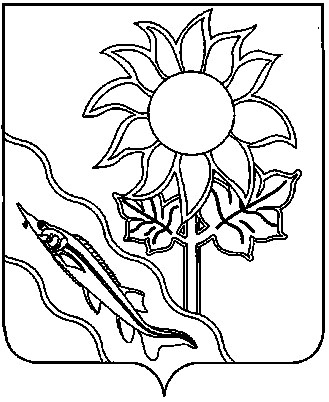 СОВЕТ МУНИЦИПАЛЬНОГО ОБРАЗОВАНИЯ ЕЙСКИЙ РАЙОНРЕШЕНИЕСОВЕТ МУНИЦИПАЛЬНОГО ОБРАЗОВАНИЯ ЕЙСКИЙ РАЙОНРЕШЕНИЕСОВЕТ МУНИЦИПАЛЬНОГО ОБРАЗОВАНИЯ ЕЙСКИЙ РАЙОНРЕШЕНИЕот 07.12.2018                                                                                     №  134от 07.12.2018                                                                                     №  134от 07.12.2018                                                                                     №  134КодНаименование доходаСумма 1 00 00000 00 0000 000Налоговые и неналоговые доходы772 671,9Налоговые доходы - всего643352,31 01 01012 02 0000 110Налог на прибыль организаций, зачисляемый в бюджеты субъектов РФ*12300,01 01 02000 01 0000 110Налог на доходы физических лиц*458224,01 03 02000 01 0000 110Акцизы по подакцизным товарам (продукции), производимым на территории Российской Федерации*449,3в том числе:1 03 02230 01 0000 110
1 03 02240 01 0000 110
1 03 02250 01 0000 110
1 03 02260 01 0000 110Доходы от уплаты акцизов на нефтепродукты, подлежащие распределению между бюджетами субъектов РФ и местными бюджетами с учетом установленных дифференцированных нормативов отчислений в местные бюджеты *449,31 05 01000  00 0000 110Налог, взимаемый в связи с  применением упрощенной системы налогообложения*37100,01 05 02000 02 0000 110Единый налог на вмененный доход для отдельных видов деятельности*103000,01 05 03000 01 0000 110Единый сельскохозяйственный налог* 18019,01 05 04020 02 0000 110Налог, взимаемый в связи с применением патентной системы налогообложения, зачисляемый в бюджеты муниципальных районов* 780,0108 00000 00 0000  000Государственная пошлина*13480,0Неналоговые доходы - всего129319,6111 03050 05 0000  120Проценты, полученные от предоставления бюджетных кредитов внутри страны за счет средств бюджетов муниципальных районов25,01 11 05010 00 0000 120Доходы, получаемые в виде арендной платы за земельные участки,  государственная собственность на которые не разграничена, а также средства от продажи права на заключение договоров аренды указанных земельных участков*98148,11 11 05075 05 0000 120Доходы от сдачи в аренду имущества, составляющего казну муниципальных районов (за исключением земельных участков)4604,51 11 07015 05 0000 120Доходы от перечисления части прибыли, остающейся после уплаты налогов и иных обязательных платежей муниципальных унитарных предприятий, созданных муниципальными районами40,01 12 01000 01 0000 120Плата за негативное воздействие на окружающую среду*2600,01 13 00000 00 0000 000Доходы от оказания платных услуг и компенсации затрат государства*1084,51 14 02050 05 0000 410Доходы от реализации имущества, находящегося в собственности муниципальных районов (за исключением движимого имущества муниципальных бюджетных и автономных учреждений, а также имущества муниципальных унитарных предприятий, в том числе казенных), в части реализации основных средств по указанному имуществу*1000,01 14 06010 00 0000 430Доходы от продажи земельных участков, государственная собственность на которые не разграничена *10384,01 16 00000 00 0000 000Штрафы, санкции, возмещение ущерба *11038,51 17 05050 05 0000 180Прочие неналоговые доходы бюджетов муниципальных районов395,02 00 00000 00 0000 000Безвозмездные поступления1418412,3202 00000 00 0000 000Безвозмездные поступления от других бюджетов бюджетной системы Российской Федерации1420888,22 02 10000 00 0000 151Дотации бюджетам бюджетной системы Российской Федерации*155029,32 02 20000 00 0000 151Субсидии бюджетам бюджетной системы Российской Федерации (межбюджетные субсидии)*87738,02 02 30000 00 0000 151Субвенции бюджетам бюджетной системы Российской Федерации *1175441,92 02 40000 00 0000 151Иные межбюджетные трансферты*2679,0в том числе:2 02 40014 05 0000 151Межбюджетные трансферты, передаваемые бюджетам муниципальных районов из бюджетов поселений на осуществление части полномочий по решению вопросов местного значения в соответствии с заключенными соглашениями2679,02 19 00000 00 0000 000Возврат остатков субсидий, субвенций и иных межбюджетных трансфертов, имеющих целевое назначение, прошлых лет-2475,9в том числе:219 60010 05 0000 151Возврат прочих остатков субсидий, субвенций и иных межбюджетных трансфертов, имеющих целевое назначение, прошлых лет из бюджетов муниципальных районов-2475,9Всего доходов2191084,2КодНаименование доходаСумма1232 00 00000 00 0000 000Безвозмездные поступления1 418 209,22 02 00000 00 0000 000Безвозмездные поступления от других бюджетов бюджетной системы Российской Федерации1 418 209,22 02 10000 00 0000 151Дотации бюджетам бюджетной системы Российской Федерации 155 029,32 02 15001 05 0000 151Дотации бюджетам муниципальных районов на выравнивание бюджетной обеспеченности 114 903,12 02 15002 05 0000 151Дотации бюджетам муниципальных районов на поддержку мер по обеспечению сбалансированности  бюджетов 40 126,22 02 20000 00 0000 151Субсидии бюджетам бюджетной системы Российской Федерации (межбюджетные субсидии)87 738,02 02 25519 05 0000 151Субсидия бюджетам муниципальных районов на поддержку отрасли культуры59,82 02 29999 05 0000 151Прочие субсидии бюджетам муниципальных районов87 678,2в том числе:Субсидии на выравнивание обеспеченности муниципальных районов по реализации расходных обязательств по выравниванию бюджетной обеспеченности поселений9 035,9Субсидии на реализацию мероприятий государственной программы Краснодарского края « Дети Кубани»1 744,0Субсидии на капитальный ремонт и ремонт автомобильных дорог общего пользования местного значения1 950,9Субсидии на строительство малобюджетных спортивных залов шаговой доступности20 000,0Субсидии на повышение оплаты труда работников муниципальных учреждений Краснодарского края25 103,6Субсидии на организацию газоснабжения населения (поселений)11 334,4Субсидии на дополнительную помощь местным бюджетам для решения социально значимых вопросов11 750,0Субсидии на приобретение автобусов и микроавтобусов для муниципальных образовательных организаций2 760,0Субсидии на проведение капитального ремонта спортивных залов муниципальных общеобразовательных организаций, помещений при них, других помещений физкультурно-спортивного назначения, физкультурно-оздоровительных комплексов 1 254,6Субсидии на повышение квалификации работников муниципальных учреждений здравоохранения547,7Субсидии на приобретение спортивно-технологического оборудования, инвентаря и экипировки для физкультурно-спортивных организаций отрасли «Физическая культура и спорт», осуществляющих спортивную подготовку по базовым видам спорта2 197,1202 30000 00 0000 151Субвенции бюджетам бюджетной системы Российской Федерации 1 175 441,92 02 30024 05 0000 151Субвенции бюджетам муниципальных районов на выполнение передаваемых полномочий субъектов Российской Федерации1 089 357,4в том числе:Субвенции на осуществление отдельных государственных полномочий по предоставлению мер социальной поддержки отдельным группам населения в обеспечении лекарственными препаратами и медицинскими изделиями, кроме групп населения, получающих инсулины, таблетированные сахароснижающие препараты, средства самоконтроля и диагностические средства, либо перенесших пересадки органов и тканей, получающих иммунодепрессанты107 907,0Субвенции на осуществление отдельных государственных полномочий по предоставлению мер социальной поддержки жертвам политических репрессий, труженикам тыла, ветеранам труда, ветеранам военной службы, достигшим возраста, дающего право на пенсию по старости, в бесплатном  изготовлении и ремонте зубных протезов  (кроме изготовленных из драгоценных металлов) в сложных клинических и технологических случаях  зубопротезирования4 632,3Субвенции на осуществление отдельных государственных полномочий по предоставлению социальной поддержки отдельным категориям работников муниципальных физкультурно-спортивных организаций, осуществляющих подготовку спортивного резерва, и муниципальных образовательных организаций дополнительного образования детей Краснодарского края отраслей «Образование» и «Физическая культура и спорт»416,8Субвенции на осуществление отдельных государственных полномочий по созданию и организации деятельности комиссий по делам несовершеннолетних и защите их прав2 382,0Субвенции на осуществление отдельных государственных полномочий по поддержке сельскохозяйственного производства в Краснодарском крае1 177,4Субвенции на осуществление отдельных государственных полномочий по поддержке сельскохозяйственного производства в Краснодарском крае в части предоставления субсидий гражданам, ведущим личное подсобное хозяйство, крестьянским (фермерским) хозяйствам, индивидуальным предпринимателям, осуществляющим деятельность в области сельскохозяйственного производства17 349,2Субвенции на осуществление отдельных государственных полномочий Краснодарского края по ведению учета граждан отдельных категорий в качестве нуждающихся в жилых помещениях и по формированию списка детей сирот и детей, оставшихся без попечения родителей, лиц из числа детей сирот и детей, оставшихся без попечения родителей, лиц, относившихся к категории детей сирот и детей, оставшихся без попечения родителей, подлежащих обеспечению жилыми помещениями588,5Субвенции на осуществление государственных полномочий по финансовому обеспечению государственных гарантий реализации прав на получение общедоступного и бесплатного образования в муниципальных дошкольных и общеобразовательных организациях 878 621,9Субвенции на осуществление отдельных государственных полномочий Краснодарского края по организации оздоровления и отдыха детей588,7Субвенции на осуществление отдельных государственных полномочий по организации и осуществлению деятельности по опеке и попечительству в отношении несовершеннолетних6 517,0Субвенции на осуществление отдельных государственных полномочий по оплате проезда детей-сирот и детей, оставшихся без попечения родителей, находящихся под опекой (попечительством), включая предварительную опеку (попечительство), переданных на воспитание в приемную семью или на патронатное воспитание, к месту лечения и обратно58,4Субвенции на осуществление отдельных государственных полномочий по предоставлению мер социальной поддержки в виде компенсации расходов на оплату жилых помещений, отопления и освещения педагогическим работникам муниципальных образовательных организаций, проживающим и работающим в сельских населённых пунктах, рабочих поселках (поселках городского типа) на территории Краснодарского края10 507,4Субвенции на осуществление отдельных государственных полномочий по организации оказания медицинской помощи в соответствии с территориальной программой государственных гарантий бесплатного оказания гражданам медицинской помощи (за исключением медицинской помощи, оказываемой в федеральных медицинских организациях, перечень которых утверждается уполномоченным Правительством Российской Федерации федеральным органом исполнительной власти, и медицинской помощи, оказываемой в специализированных кожно венерологических, противотуберкулезных, наркологических, онкологических диспансерах и других специализированных медицинских организациях) в Краснодарском крае51 864,8Субвенции на осуществление отдельных государственных полномочий Краснодарского края на выплату единовременного пособия на ремонт жилых помещений, принадлежащих детям-сиротам и детям, оставшимся без попечения родителей, и лицам из их числа на праве собственности, по окончании пребывания в образовательных и иных организациях, в том числе в организациях социального обслуживания граждан, приемных семьях, семьях опекунов (попечителей), а также по окончании службы в Вооруженных Силах Российской Федерации или по возвращении из учреждений, исполняющих наказание в виде лишения свободы, при их возвращении в указанные жилые помещения462,0Субвенции на осуществление отдельных государственных полномочий по выплате ежемесячных денежных средств на содержание детей, нуждающихся в особой заботе государства,  переданных на патронатное воспитание107,4Субвенции на осуществление отдельных государственных полномочий по выплате ежемесячного вознаграждения, причитающегося патронатным воспитателям за оказание услуг по осуществлению патронатного воспитания и постинтернатного сопровождения168,2Субвенции на осуществление отдельных государственных полномочий по выплате единовременного пособия детям-сиротам и детям, оставшимся без попечения родителей, и лицам из их числа на государственную регистрацию права собственности (права пожизненного наследуемого владения), в том числе на оплату услуг, необходимых для ее осуществления, за исключением жилых помещений, приобретенных за счет средств краевого бюджета5,2Субвенции на осуществление государственных полномочий Краснодарского края по предупреждению и ликвидации болезней животных, их лечению, отлову и содержанию безнадзорных животных, защите населения от болезней, общих для человека и животных, в части регулирования численности безнадзорных животных на территории муниципальных образований Краснодарского края585,9Субвенции на осуществление отдельных государственных полномочий по выявлению обстоятельств, свидетельствующих о необходимости оказания детям-сиротам и детям, оставшимся без попечения родителей, лицам из числа детей-сирот и детей, оставшихся без попечения родителей, содействия в преодолении трудной жизненной ситуации, и осуществлению контроля за использованием детьми-сиротами и детьми, оставшимися без попечения родителей, лицами из числа детей-сирот и детей, оставшихся без попечения родителей, предоставленных им жилых помещений специализированного жилищного фонда808,2Субвенции на осуществление отдельных государственных полномочий по обеспечению льготным питанием учащихся из многодетных семей в муниципальных общеобразовательных организациях810,0Субвенции на осуществление отдельных государственных полномочий Краснодарского края по формированию и утверждению списков граждан, лишившихся жилого помещения в результате чрезвычайных ситуаций66,0Субвенции на осуществление отдельных государственных полномочий Краснодарского края по формированию и утверждению списков граждан Российской Федерации, пострадавших в результате чрезвычайных ситуаций регионального и межмуниципального характера на территории Краснодарского края, и членов семей граждан Российской Федерации, погибших (умерших) в результате этих чрезвычайных ситуаций66,0Субвенции на осуществление государственных полномочий по материально-техническому обеспечению пунктов проведения экзаменов для государственной итоговой аттестации по образовательным программам основного общего и среднего общего образования и выплате педагогическим работникам, участвующим в проведении единого государственного экзамена, компенсации за работу по подготовке и проведению единого государственного экзамена1 965,4Субвенции на осуществление отдельных государственных полномочий по реализации в медицинских организациях, подведомственных органам местного самоуправления в Краснодарском крае, мероприятий по профилактике терроризма в Краснодарском крае500,0Субвенции на осуществление отдельных государственных полномочий по обеспечению жилыми помещениями детей-сирот и детей, оставшихся без попечения родителей, лиц из числа детей-сирот и детей, оставшихся без попечения родителей, в соответствии с Законом Краснодарского края «Об обеспечении дополнительных гарантий прав на имущество и жилое помещение детей-сирот и детей, оставшихся без попечения родителей, в Краснодарском крае»24,7Субвенции на осуществление отдельных государственных полномочий Краснодарского края по осуществлению регионального государственного жилищного надзора и лицензионного контроля1 177,02 02 30027 05 0000 151Субвенции бюджетам муниципальных районов на содержание ребенка в семье опекуна и приемной семье, а также вознаграждение, причитающееся приемному родителю45 631,1в том числе:Субвенции на осуществление отдельных государственных полномочий по выплате ежемесячных денежных средств на содержание детей-сирот и детей, оставшихся без попечения родителей, находящихся под опекой (попечительством), включая предварительную опеку (попечительство), переданных на воспитание в приемную семью26 225,7Субвенции на осуществление отдельных государственных полномочий по выплате ежемесячного вознаграждения, причитающегося приемным родителям за оказание услуг по воспитанию приемных детей19 405,42 02 30029 05 0000 151Субвенции бюджетам муниципальных районов на компенсацию части платы, взимаемой с родителей (законных представителей) за присмотр и уход за детьми, посещающими образовательные организации, реализующие образовательные программы дошкольного образования14 649,22 02 35082 05 0000 151 Субвенции бюджетам муниципальных районов на предоставление жилых помещений детям-сиротам и детям, оставшимся без попечения родителей, лицам из их числа по договорам найма специализированных жилых помещений25 619,62 02 35120 05 0000 151Субвенции бюджетам муниципальных районов на осуществление полномочий по составлению (изменению) списков кандидатов в присяжные заседатели федеральных судов общей юрисдикции в Российской Федерации184,6№
п/пНаименование поселенийВсего межбюджетные трансфертыв том числе на решение вопросов местного значенияв том числе на решение вопросов местного значенияв том числе на решение вопросов местного значенияв том числе на решение вопросов местного значения№
п/пНаименование поселенийВсего межбюджетные трансфертыОбеспечение условий для развития на территории поселения физической культуры и массового спорта, организация проведения официальных физкультурно-оздоровительных и спортивных мероприятий поселенияОсуществление внешнего муниципального финансового контроляОрганизация в границах поселения тепло-, газо- и водоснабжения населения, водоотведенияСоздание условий для организации досуга и обеспечения жителей поселения услугами организаций культуры1.Муниципальное образование Александровское сельское поселение в составе муниципального образования Ейский район94,921,773,22.Муниципальное образование Должанское сельское поселение в составе муниципального образования Ейский район192,428,4164,03.Муниципальное образование Ейское сельское поселение в составе муниципального образования Ейский район93,822,871,04.Муниципальное образование Камышеватское сельское поселение в составе муниципального образования Ейский район23,522,51,05.Муниципальное образование Копанское сельское поселение в составе муниципального образования Ейский район77,016,061,06.Муниципальное образование Красноармейское сельское поселение в составе муниципального образования Ейский район41,511,030,57.Муниципальное образование Кухаривское сельское поселение в составе муниципального образования Ейский район68,219,448,88.Муниципальное образование Моревское сельское поселение в составе муниципального образования Ейский район43,95,618,320,09.Муниципальное образование Трудовое сельское поселение в составе муниципального образования Ейский район40,710,230,510.Муниципальное образование Ясенское сельское поселение в составе муниципального образования Ейский район96,623,473,211.Муниципальное образование Ейское городское поселение в составе муниципального образования Ейский район1906,5800,0456,5650,0Всего:2679,0800,0637,51221,520,0№
п/пНаименованиеЦСРЦСРЦСРЦСРВРСумма№
п/пНаименованиеЦСРЦСРЦСРЦСРВРСумма123333451Муниципальная программа «Развитие здравоохранения в Ейском районе»0100000000165951,5Профилактика заболеваний и формирование здорового образа жизни. Развитие первичной медико-санитарной помощи011000000055864,8Укрепление материально-технической базы объектов здравоохранения01101000004000,0Осуществление муниципальными учреждениями капитального ремонта01101090204000,0Предоставление субсидий бюджетным, автономным учреждениям и иным некоммерческим организациям01101090206004000,0Развитие системы раннего выявления заболеваний, включая проведение медицинских осмотров населения011020000051864,8Осуществление отдельных государственных полномочий  по организации оказания медицинской помощи в соответствии с территориальной программой государственных гарантий бесплатного оказания гражданам медицинской помощи в Краснодарском крае011026085051864,8Предоставление субсидий бюджетным, автономным учреждениям и иным некоммерческим организациям011026085060051864,8Совершенствование системы оказания специализированной медицинской помощи и системы льготного лекарственного обеспечения в амбулаторных условиях0120000000107907,0Улучшение обеспечения льготной категории граждан лекарственными препаратами и медицинскими изделиями в амбулаторных условиях0120200000107907,0Осуществление отдельных государственных полномочий по предоставлению мер социальной поддержки отдельным группам населения в обеспечении лекарственными препаратами и медицинскими изделиями, кроме групп населения, получающих инсулины, таблетированные сахароснижающие препараты, средства самоконтроля и диагностические средства, либо перенесших пересадки органов и тканей, получающих иммунодепрессанты0120261080107907,0Предоставление субсидий бюджетным, автономным учреждениям и иным некоммерческим организациям0120261080600107907,0Кадровое обеспечение системы здравоохранения01300000002179,7Социальная поддержка работников медицинских организаций01301000001332,0Компенсация расходов на оплату жилых помещений, отопления и освещения работникам муниципальных учреждений, проживающим и работающим в сельской местности01301100201332,0Предоставление субсидий бюджетным, автономным учреждениям и иным некоммерческим организациям01301100206001332,0Повышение профессионального уровня работников медицинских организаций0130200000847,7Реализация мероприятий муниципальной программы0130210000265,0Предоставление субсидий бюджетным, автономным учреждениям и иным некоммерческим организациям0130210000600265,0Повышение квалификации работников муниципальных учреждений здравоохранения01302S1630582,7Предоставление субсидий бюджетным, автономным учреждениям и иным некоммерческим организациям01302S1630600582,72Муниципальная программа «Развитие образования в Ейском районе»02000000001333792,4Развитие дошкольного, общего и дополнительного образования детей02100000001272353,9Повышение качества предоставления муниципальных услуг в сфере дошкольного образования0210100000588376,5Расходы на обеспечение деятельности (оказание услуг) муниципальных учреждений0210100590148322,1Предоставление субсидий бюджетным, автономным учреждениям и иным некоммерческим организациям0210100590600148322,1Осуществление отдельных государственных полномочий по обеспечению выплаты компенсации части родительской платы за присмотр и уход за детьми, посещающими образовательные организации, реализующие образовательную программу дошкольного образования021016071014649,2Закупка товаров, работ и услуг для обеспечения государственных (муниципальных) нужд0210160710200144,9Социальное обеспечение и иные выплаты населению021016071030014504,3Осуществление государственных полномочий по финансовому обеспечению государственных гарантий реализации прав на получение общедоступного и бесплатного образования в муниципальных дошкольных и общеобразовательных организациях0210160860425405,2Предоставление субсидий бюджетным, автономным учреждениям и иным некоммерческим организациям0210160860600425405,2Обеспечение общеобразовательными организациями улучшения качества  муниципальных услуг0210200000549794,6Расходы на обеспечение деятельности (оказание услуг) муниципальных учреждений021020059090162,8Предоставление субсидий бюджетным, автономным учреждениям и иным некоммерческим организациям021020059060090162,8Реализация мероприятий муниципальной программы02102100003718,5Предоставление субсидий бюджетным, автономным учреждениям и иным некоммерческим организациям02102100006003718,5Частичная компенсация удорожания стоимости питания учащихся общеобразовательных организаций02102110708480,8Предоставление субсидий бюджетным, автономным учреждениям и иным некоммерческим организациям02102110706008480,8Осуществление государственных полномочий по финансовому обеспечению государственных гарантий реализации прав на получение общедоступного и бесплатного образования в муниципальных дошкольных и общеобразовательных организациях0210260860446622,5Предоставление субсидий бюджетным, автономным учреждениям и иным некоммерческим организациям0210260860600446622,5Осуществление отдельных государственных полномочий по обеспечению льготным питанием учащихся из многодетных семей в муниципальных общеобразовательных организациях0210262370810,0Предоставление субсидий бюджетным, автономным учреждениям и иным некоммерческим организациям0210262370600810,0Развитие системы дополнительного образования021030000085221,7Расходы на обеспечение деятельности (оказание услуг) муниципальных учреждений021030059085221,7Расходы на выплаты персоналу в целях обеспечения выполнения функций государственными (муниципальными) органами, казенными учреждениями, органами управления государственными внебюджетными фондами021030059010059002,6Закупка товаров, работ и услуг для обеспечения государственных (муниципальных) нужд02103005902002269,7Предоставление субсидий бюджетным, автономным учреждениям и иным некоммерческим организациям021030059060023841,0Иные бюджетные ассигнования0210300590800108,4Развитие сети образовательных учреждений, их инфраструктуры и учебно-материальной базы021040000036280,2Реализация мероприятий государственной программы Краснодарского края «Развитие образования»02104S06008332,6Предоставление субсидий бюджетным, автономным учреждениям и иным некоммерческим организациям02104S06006008332,6Приобретение муниципальными учреждениями движимого имущества0210409010240,6Предоставление субсидий бюджетным, автономным учреждениям и иным некоммерческим организациям0210409010600240,6Осуществление муниципальными учреждениями капитального ремонта02104090206340,3Предоставление субсидий бюджетным, автономным учреждениям и иным некоммерческим организациям02104090206006340,3Реализация мероприятий муниципальной программы02104100009316,7Предоставление субсидий бюджетным, автономным учреждениям и иным некоммерческим организациям02104100006009316,7Мероприятия праздничных дней и памятных дат, участие в конкурсах0210410030300,0Закупка товаров, работ и услуг для обеспечения государственных (муниципальных) нужд0210410030200100,0Предоставление субсидий бюджетным, автономным учреждениям и иным некоммерческим организациям0210410030600200,0Дополнительная помощь местным бюджетам для решения социально значимых вопросов021046005011750,0Закупка товаров, работ и услуг для обеспечения государственных (муниципальных) нужд0210460050200500,0Предоставление субсидий бюджетным, автономным учреждениям и иным некоммерческим организациям021046005060011250,0Создание механизмов мотивации педагогов к повышению качества работы и непрерывному профессиональному развитию0210500000400,0Мероприятия праздничных дней и памятных дат, участие в конкурсах0210510030400,0Закупка товаров, работ и услуг для обеспечения государственных (муниципальных) нужд0210510030200400,0Создание условий для введения новых государственных образовательных стандартов02106000001965,4Осуществление государственных полномочий по материально-техническому обеспечению пунктов проведения экзаменов для государственной итоговой аттестации по образовательным программам основного общего и среднего общего образования и выплате педагогическим работникам, участвующим в проведении единого государственного экзамена, компенсации за работу по подготовке и проведению единого государственного экзамена02106625001965,4Предоставление субсидий бюджетным, автономным учреждениям и иным некоммерческим организациям02106625006001965,4Обеспечение системы образования Ейского района высококвалифицированными кадрами, повышение их профессионального уровня021070000010315,5Осуществление отдельных государственных полномочий по предоставлению социальной поддержки отдельным категориям работников муниципальных физкультурно-спортивных организаций, осуществляющих подготовку спортивного резерва, и муниципальных образовательных организаций дополнительного образования детей Краснодарского края отраслей «Образование» и «Физическая культура и спорт»0210760740135,5Социальное обеспечение и иные выплаты населению0210760740300135,5Осуществление отдельных государственных полномочий по предоставлению мер социальной поддержки в виде компенсации расходов на оплату жилых помещений, отопления и освещения педагогическим работникам муниципальных образовательных организаций, проживающим и работающим в сельских населенных пунктах, рабочих поселках (поселках городского типа) на территории Краснодарского края021076082010180,0Расходы на выплаты персоналу в целях обеспечения выполнения функций государственными (муниципальными) органами, казенными учреждениями, органами управления государственными внебюджетными фондами0210760820100965,2Социальное обеспечение и иные выплаты населению021076082030023,8Предоставление субсидий бюджетным, автономным учреждениям и иным некоммерческим организациям02107608206009191,0Отдельные мероприятия муниципальной программы022000000061438,5Обеспечение высокого качества управления процессом развития образования022010000011497,1Расходы на обеспечение функций органов местного самоуправления022010019011497,1Расходы на выплаты персоналу в целях обеспечения выполнения функций государственными (муниципальными) органами, казенными учреждениями, органами управления государственными внебюджетными фондами022010019010010905,4Закупка товаров, работ и услуг для обеспечения государственных (муниципальных) нужд0220100190200585,0Иные бюджетные ассигнования02201001908006,7Обеспечение информационно-аналитического и методического управления системой образования детей022020000010766,5Расходы на обеспечение деятельности (оказание услуг) муниципальных учреждений022020059010766,5Расходы на выплаты персоналу в целях обеспечения выполнения функций государственными (муниципальными) органами, казенными учреждениями, органами управления государственными внебюджетными фондами022020059010010329,6Закупка товаров, работ и услуг для обеспечения государственных (муниципальных) нужд0220200590200424,0Иные бюджетные ассигнования022020059080012,9Организация бухгалтерского учета финансово-хозяйственной деятельности муниципальных учреждений022030000035664,7Расходы на обеспечение деятельности (оказание услуг) муниципальных учреждений022030059029070,5Расходы на выплаты персоналу в целях обеспечения выполнения функций государственными (муниципальными) органами, казенными учреждениями, органами управления государственными внебюджетными фондами022030059010023270,1Закупка товаров, работ и услуг для обеспечения государственных (муниципальных) нужд02203005902005754,3Иные бюджетные ассигнования022030059080046,1Осуществление государственных полномочий по финансовому обеспечению государственных гарантий реализации прав на получение общедоступного и бесплатного образования в муниципальных дошкольных и общеобразовательных организациях02203608606594,2Расходы на выплаты персоналу в целях обеспечения выполнения функций государственными (муниципальными) органами, казенными учреждениями, органами управления государственными внебюджетными фондами02203608601005933,5Закупка товаров, работ и услуг для обеспечения государственных (муниципальных) нужд0220360860200660,7Организация предоставления психолого-педагогической, медицинской и социальной помощи02204000003510,2Расходы на обеспечение деятельности (оказание услуг) муниципальных учреждений02204005903510,2Расходы на выплаты персоналу в целях обеспечения выполнения функций государственными (муниципальными) органами, казенными учреждениями, органами управления государственными внебюджетными фондами02204005901003107,1Закупка товаров, работ и услуг для обеспечения государственных (муниципальных) нужд0220400590200393,1Иные бюджетные ассигнования022040059080010,03Муниципальная программа «Социальная поддержка граждан в Ейском районе»030000000056983,6Отдельные мероприятия муниципальной программы031000000056983,6Обеспечение дополнительных гарантий по социальной поддержке детей-сирот и детей, оставшихся без попечения родителей031010000053012,4Осуществление отдельных государственных полномочий по выплате ежемесячных денежных средств на содержание детей-сирот и детей, оставшихся без попечения родителей, находящихся под опекой (попечительством), включая предварительную опеку (попечительство), переданных на воспитание в приемную семью031016067026225,7Закупка товаров, работ и услуг для обеспечения государственных (муниципальных) нужд0310160670200395,7Социальное обеспечение и иные выплаты населению031016067030025830,0Осуществление отдельных государственных полномочий по  выплате ежемесячного вознаграждения, причитающегося приемным родителям за оказание услуг по воспитанию приемных детей031016068019405,4Закупка товаров, работ и услуг для обеспечения государственных (муниципальных) нужд0310160680200198,8Социальное обеспечение и иные выплаты населению031016068030019206,6Осуществление отдельных государственных полномочий по выплате ежемесячных денежных средств на содержание детей, нуждающихся в особой заботе государства, переданных на патронатное воспитание0310160720107,4Закупка товаров, работ и услуг для обеспечения государственных (муниципальных) нужд03101607202001,7Социальное обеспечение и иные выплаты населению0310160720300105,7Осуществление отдельных государственных полномочий по выплате ежемесячного вознаграждения, причитающегося патронатным воспитателям за оказание услуг по осуществлению патронатного воспитания и постинтернатного сопровождения0310160730168,2Закупка товаров, работ и услуг для обеспечения государственных (муниципальных) нужд03101607302001,9Социальное обеспечение и иные выплаты населению0310160730300166,3Осуществление отдельных государственных полномочий по организации и осуществлению деятельности по опеке и попечительству в отношении несовершеннолетних03101608806517,0Расходы на выплаты персоналу в целях обеспечения выполнения функций государственными (муниципальными) органами, казенными учреждениями, органами управления государственными внебюджетными фондами03101608801005970,1Закупка товаров, работ и услуг для обеспечения государственных (муниципальных) нужд0310160880200544,9Иные бюджетные ассигнования03101608808002,0Осуществление отдельных государственных полномочий Краснодарского края по организации оздоровления и отдыха детей0310160900588,7Расходы на выплаты персоналу в целях обеспечения выполнения функций государственными (муниципальными) органами, казенными учреждениями, органами управления государственными внебюджетными фондами0310160900100512,7Закупка товаров, работ и услуг для обеспечения государственных (муниципальных) нужд031016090020076,0Дополнительное материальное обеспечение к трудовой пенсии за выслугу лет лицам, замещавшим муниципальные должности и должности муниципальной службы03102000003971,2Решение Совета муниципального образования Ейский район от 25 февраля 2011 года № 482 «О дополнительном материальном обеспечении в муниципальном образовании Ейский район»03102400103971,2Социальное обеспечение и иные выплаты населению03102400103003971,24Муниципальная программа «Дети Ейского района»050000000033657,6Одаренные дети0510000000500,0Обеспечение условий для выявления и развития талантливых детей в Ейском районе0510100000432,0Реализация мероприятий муниципальной программы0510110000432,0Расходы на выплаты персоналу в целях обеспечения выполнения функций государственными (муниципальными) органами, казенными учреждениями, органами управления государственными внебюджетными фондами051011000010050,0Закупка товаров, работ и услуг для обеспечения государственных (муниципальных) нужд0510110000200382,0Развитие сферы дополнительного образования, удовлетворяющего потребности и интересы детей051020000018,0Реализация мероприятий муниципальной программы051021000018,0Закупка товаров, работ и услуг для обеспечения государственных (муниципальных) нужд051021000020018,0Обеспечение условий для развития интеллектуальных, творческих способностей детей051030000050,0Реализация мероприятий муниципальной программы051031000050,0Предоставление субсидий бюджетным, автономным учреждениям и иным некоммерческим организациям051031000060050,0Организация оздоровления, отдыха и занятости детей05200000003855,9Совершенствование системы организации детского оздоровительного отдыха в Ейском районе0520100000360,8Реализация мероприятий муниципальной программы0520110000302,4Закупка товаров, работ и услуг для обеспечения государственных (муниципальных) нужд0520110000200302,4Осуществление отдельных государственных полномочий по оплате проезда детей-сирот и детей, оставшихся без попечения родителей, находящихся под опекой (попечительством), включая предварительную опеку (попечительство), переданных на воспитание в приемную семью или на патронатное воспитание, к месту лечения и обратно052016084058,4Закупка товаров, работ и услуг для обеспечения государственных (муниципальных) нужд052016084020058,4Обеспечение отдыха и занятости детей и подростков во внеурочное время05202000003395,1Реализация мероприятий муниципальной программы05202100001413,3Закупка товаров, работ и услуг для обеспечения государственных (муниципальных) нужд0520210000200119,5Предоставление субсидий бюджетным, автономным учреждениям и иным некоммерческим организациям05202100006001293,8Реализация мероприятий государственной программы Краснодарского края «Дети Кубани»05202S05901981,8Предоставление субсидий бюджетным, автономным учреждениям и иным некоммерческим организациям05202S05906001981,8Оздоровление детей в лечебно-профилактических учреждениях0520300000100,0Реализация мероприятий муниципальной программы0520310000100,0Предоставление субсидий бюджетным, автономным учреждениям и иным некоммерческим организациям0520310000600100,0Профилактика безнадзорности и правонарушений несовершеннолетних05300000002382,0Привлечение детей, находящихся в трудной жизненной ситуации, к участию в общественной жизни, развитие их творческих способностей05301000002382,0Осуществление отдельных государственных полномочий по созданию и организации деятельности комиссий по делам несовершеннолетних и защите их прав05301608902382,0Расходы на выплаты персоналу в целях обеспечения выполнения функций государственными (муниципальными) органами, казенными учреждениями, органами управления государственными внебюджетными фондами05301608901002019,0Закупка товаров, работ и услуг для обеспечения государственных (муниципальных) нужд0530160890200363,0Дети-сироты054000000026919,7Создание специализированного жилищного фонда для детей-сирот и детей, оставшихся без попечения родителей, а также лиц из их числа054010000026919,7Осуществление отдельных государственных полномочий по предоставлению жилых помещений детям-сиротам и детям, оставшимся без попечения родителей,  лицам из их числа по договорам найма специализированных жилых помещений05401R082025619,6Капитальные вложения в объекты государственной (муниципальной) собственности05401R082040025619,6Осуществление отдельных государственных полномочий по выплате единовременного пособия детям-сиротам и детям, оставшимся без попечения родителей, и лицам из их числа на государственную регистрацию права собственности (права пожизненного наследуемого владения), в том числе на оплату услуг, необходимых для ее осуществления, за исключением жилых помещений, приобретенных за счет средств краевого бюджета05401605805,2Социальное обеспечение и иные выплаты населению05401605803005,2Осуществление отдельных государственных полномочий Краснодарского края на выплату единовременного пособия на ремонт жилых помещений, принадлежащих детям-сиротам и детям, оставшимся без попечения родителей, и лицам из их числа на праве собственности, по окончании пребывания в образовательных и иных организациях, в том числе в организациях социального обслуживания граждан, приемных семьях, семьях опекунов (попечителей), а также по окончании службы в Вооруженных Силах Российской Федерации или по возвращении из учреждений, исполняющих наказание в виде лишения свободы, при их возвращении в указанные жилые помещения0540161020462,0Социальное обеспечение и иные выплаты населению0540161020300462,0Осуществление отдельных государственных полномочий по выявлению обстоятельств, свидетельствующих о необходимости оказания детям-сиротам и детям, оставшимся без попечения родителей, лицам из числа детей-сирот и детей, оставшихся без попечения родителей, содействия в преодолении трудной жизненной ситуации, и осуществлению контроля за использованием детьми-сиротами и детьми, оставшимися без попечения родителей, лицами из числа детей-сирот и детей, оставшихся без попечения родителей, предоставленных им жилых помещений специализированного жилищного фонда0540162340808,2Расходы на выплаты персоналу в целях обеспечения выполнения функций государственными (муниципальными) органами, казенными учреждениями, органами управления государственными внебюджетными фондами0540162340100656,2Закупка товаров, работ и услуг для обеспечения государственных (муниципальных) нужд0540162340200152,0Осуществление отдельных государственных полномочий по обеспечению жилыми помещениями детей-сирот и детей, оставшихся без попечения родителей, лиц из числа детей-сирот и детей, оставшихся без попечения родителей, в соответствии с Законом Краснодарского края «Об обеспечении дополнительных гарантий прав на имущество и жилое помещение детей-сирот и детей, оставшихся без попечения родителей, в Краснодарском крае»054016273024,7Закупка товаров, работ и услуг для обеспечения государственных (муниципальных) нужд054016273020024,75Муниципальная программа «Комплексное и устойчивое развитие Ейского района в сфере строительства и архитектуры»06000000006569,1Отдельные мероприятия муниципальной программы06100000006569,1Обеспечение устойчивого территориального развития Ейского района06101000006569,1Расходы на обеспечение функций органов местного самоуправления06101001905269,1Расходы на выплаты персоналу в целях обеспечения выполнения функций государственными (муниципальными) органами, казенными учреждениями, органами управления государственными внебюджетными фондами06101001901004825,0Закупка товаров, работ и услуг для обеспечения государственных (муниципальных) нужд0610100190200439,3Иные бюджетные ассигнования06101001908004,8Реализация мероприятий муниципальной программы06101100001300,0Закупка товаров, работ и услуг для обеспечения государственных (муниципальных) нужд06101100002001300,06Муниципальная программа «Инвестиционное развитие Ейского района»07000000001000,0Отдельные мероприятия муниципальной программы07100000001000,0Повышение инвестиционной привлекательности муниципального образования Ейский район07101000001000,0Реализация мероприятий муниципальной программы07101100001000,0Расходы на выплаты персоналу в целях обеспечения выполнения функций государственными (муниципальными) органами, казенными учреждениями, органами управления государственными внебюджетными фондами0710110000100100,0Закупка товаров, работ и услуг для обеспечения государственных (муниципальных) нужд0710110000200900,07Муниципальная программа поддержки малого и среднего предпринимательства в Ейском районе0800000000300,0Отдельные мероприятия муниципальной программы0810000000300,0Создание условий для развития малого и среднего предпринимательства в Ейском районе0810100000300,0Реализация мероприятий муниципальной программы0810110000300,0Закупка товаров, работ и услуг для обеспечения государственных (муниципальных) нужд0810110000200300,08Муниципальная программа «Обеспечение безопасности населения Ейского района»090000000032468,9Мероприятия по защите населения и территории от чрезвычайных ситуаций природного и техногенного характера, гражданской обороне091000000027657,7Предупреждение и ликвидация последствий чрезвычайных ситуаций на территории Ейского района0910100000150,0Реализация мероприятий муниципальной программы0910110000150,0Закупка товаров, работ и услуг для обеспечения государственных (муниципальных) нужд0910110000200150,0Подготовка населения и организаций к действиям в чрезвычайных ситуациях мирного и военного времени0910200000200,0Реализация мероприятий муниципальной программы0910210000200,0Закупка товаров, работ и услуг для обеспечения государственных (муниципальных) нужд0910210000200200,0Обеспечение безопасности населения091030000027307,7Расходы на обеспечение деятельности (оказание услуг) муниципальных учреждений091030059027307,7Расходы на выплаты персоналу в целях обеспечения выполнения функций государственными (муниципальными) органами, казенными учреждениями, органами управления государственными внебюджетными фондами091030059010022588,5Закупка товаров, работ и услуг для обеспечения государственных (муниципальных) нужд09103005902004443,2Иные бюджетные ассигнования0910300590800276,0Построение (развитие) аппаратно-программного комплекса «Безопасный город»09200000001000,0Система комплексного обеспечения безопасности жизнедеятельности Ейского района09201000001000,0Реализация мероприятий муниципальной программы09201100001000,0Закупка товаров, работ и услуг для обеспечения государственных (муниципальных) нужд09201100002001000,0Обеспечение комплексной безопасности образовательных учреждений09300000003811,2Проведение мероприятий по пожарной безопасности, предупреждению и ликвидации последствий чрезвычайных ситуаций09301000003811,2Реализация мероприятий муниципальной программы09301100003811,2Закупка товаров, работ и услуг для обеспечения государственных (муниципальных) нужд093011000020030,5Предоставление субсидий бюджетным, автономным учреждениям и иным некоммерческим организациям09301100006003780,79Муниципальная программа «Развитие культуры в Ейском районе»1000000000159052,6Совершенствование деятельности муниципальных учреждений культуры 101000000091578,7Повышение качества и доступности муниципальных услуг. Создание условий для сохранения традиционной народной культуры101010000091578,7Расходы на обеспечение функций органов местного самоуправления10101001903035,1Расходы на выплаты персоналу в целях обеспечения выполнения функций государственными (муниципальными) органами, казенными учреждениями, органами управления государственными внебюджетными фондами10101001901002906,6Закупка товаров, работ и услуг для обеспечения государственных (муниципальных) нужд1010100190200127,0Иные бюджетные ассигнования10101001908001,5Расходы на обеспечение деятельности (оказание услуг) муниципальных учреждений101010059042615,6Расходы на выплаты персоналу в целях обеспечения выполнения функций государственными (муниципальными) органами, казенными учреждениями, органами управления государственными внебюджетными фондами101010059010020837,9Закупка товаров, работ и услуг для обеспечения государственных (муниципальных) нужд10101005902003755,8Предоставление субсидий бюджетным, автономным учреждениям и иным некоммерческим организациям101010059060017741,6Иные бюджетные ассигнования1010100590800280,3Приобретение муниципальными учреждениями движимого имущества10101090103015,0Предоставление субсидий бюджетным, автономным учреждениям и иным некоммерческим организациям10101090106003015,0Осуществление муниципальными учреждениями капитального ремонта1010109020460,1Предоставление субсидий бюджетным, автономным учреждениям и иным некоммерческим организациям1010109020600460,1Компенсация расходов на оплату жилых помещений, отопления и освещения работникам муниципальных учреждений, проживающим и работающим в сельской местности1010110020323,6Расходы на выплаты персоналу в целях обеспечения выполнения функций государственными (муниципальными) органами, казенными учреждениями, органами управления государственными внебюджетными фондами1010110020100273,0Социальное обеспечение и иные выплаты населению101011002030029,0Предоставление субсидий бюджетным, автономным учреждениям и иным некоммерческим организациям101011002060021,6Реализация мероприятий муниципальной программы10101100001906,5Закупка товаров, работ и услуг для обеспечения государственных (муниципальных) нужд10101100002001906,5Мероприятия праздничных дней и памятных дат, участие в конкурсах10101100307033,4Предоставление субсидий бюджетным, автономным учреждениям и иным некоммерческим организациям10101100306007033,4Создание условий для организации досуга и обеспечения жителей услугами организаций культуры101012730020,0Предоставление субсидий бюджетным, автономным учреждениям и иным некоммерческим организациям101012730060020,0Повышение оплаты труда работников муниципальных учреждений Краснодарского края10101S012033101,4Расходы на выплаты персоналу в целях обеспечения выполнения функций государственными (муниципальными) органами, казенными учреждениями, органами управления государственными внебюджетными фондами10101S012010012519,2Предоставление субсидий бюджетным, автономным учреждениям и иным некоммерческим организациям10101S012060020582,2Поддержка отрасли культуры10101L519068,0Закупка товаров, работ и услуг для обеспечения государственных (муниципальных) нужд10101L519020068,0Совершенствование деятельности образовательных учреждений102000000063228,5Совершенствование деятельности образовательных учреждений по предоставлению муниципальных услуг102010000063228,5Расходы на обеспечение деятельности (оказание услуг) муниципальных учреждений102010059062901,1Предоставление субсидий бюджетным, автономным учреждениям и иным некоммерческим организациям102010059060062901,1Осуществление отдельных государственных полномочий по предоставлению мер социальной поддержки в виде компенсации расходов на оплату жилых помещений, отопления и освещения педагогическим работникам муниципальных образовательных организаций, проживающим и работающим в сельских населенных пунктах, рабочих поселках (поселках городского типа) на территории Краснодарского края1020160820327,4Предоставление субсидий бюджетным, автономным учреждениям и иным некоммерческим организациям1020160820600327,4Отдельные мероприятия муниципальной программы10300000004245,4Формирование и содержание муниципальных архивных фондов10301000004245,4Расходы на обеспечение деятельности (оказание услуг) муниципальных учреждений10301005904245,4Расходы на выплаты персоналу в целях обеспечения выполнения функций государственными (муниципальными) органами, казенными учреждениями, органами управления государственными внебюджетными фондами10301005901003828,6Закупка товаров, работ и услуг для обеспечения государственных (муниципальных) нужд1030100590200411,3Иные бюджетные ассигнования10301005908005,510Муниципальная программа «Развитие санаторно-курортного и туристского комплекса в Ейском районе»1100000000500,0Отдельные мероприятия муниципальной программы1110000000500,0Продвижение санаторно-курортных и туристских возможностей Ейского района1110100000500,0Реализация мероприятий муниципальной программы1110110000500,0Расходы на выплаты персоналу в целях обеспечения выполнения функций государственными (муниципальными) органами, казенными учреждениями, органами управления государственными внебюджетными фондами1110110000100100,0Закупка товаров, работ и услуг для обеспечения государственных (муниципальных) нужд1110110000200330,0Иные бюджетные ассигнования111011000080070,011Муниципальная программа «Развитие физической культуры и спорта в Ейском районе»1200000000140797,8Развитие физической культуры и массового спорта121000000028300,0Создание условий для систематических занятий физической культурой и спортом121010000028300,0Строительство малобюджетных спортивных залов шаговой доступности12101S262026121,0Капитальные вложения в объекты государственной (муниципальной) собственности12101S262040026121,0Реализация мероприятий муниципальной программы1210110000379,0Закупка товаров, работ и услуг для обеспечения государственных (муниципальных) нужд1210110000200379,0Организация и проведение физкультурно-оздоровительных и спортивных мероприятий 12 101160101000,0Закупка товаров, работ и услуг для обеспечения государственных (муниципальных) нужд12 101160102001000,0Организация и проведение физкультурно-оздоровительных и спортивных мероприятий12 10126010800,0Закупка товаров, работ и услуг для обеспечения государственных (муниципальных) нужд12 10126010200800,0Развитие спорта высших достижений и системы подготовки спортивного резерва1220000000112497,8Создание условий для подготовки спортсменов высокого класса и спортивного резерва1220100000112497,8Расходы на обеспечение функций органов местного самоуправления12201001903462,3Расходы на выплаты персоналу в целях обеспечения выполнения функций государственными (муниципальными) органами, казенными учреждениями, органами управления государственными внебюджетными фондами12201001901003141,1Закупка товаров, работ и услуг для обеспечения государственных (муниципальных) нужд1220100190200318,2Иные бюджетные ассигнования12201001908003,0Расходы на обеспечение деятельности (оказание услуг) муниципальных учреждений1220100590101197,4Расходы на выплаты персоналу в целях обеспечения выполнения функций государственными (муниципальными) органами, казенными учреждениями, органами управления государственными внебюджетными фондами122010059010025838,8Закупка товаров, работ и услуг для обеспечения государственных (муниципальных) нужд12201005902003015,7Предоставление субсидий бюджетным, автономным учреждениям и иным некоммерческим организациям122010059060070914,3Иные бюджетные ассигнования12201005908001428,6Приобретение спортивно-технологического оборудования, инвентаря и экипировки для физкультурно-спортивных организаций отрасли «Физическая культура и спорт», осуществляющих спортивную подготовку по базовым видам спорта12201S26902496,8Предоставление субсидий бюджетным, автономным учреждениям и иным некоммерческим организациям12201S26906002496,8Реализация мероприятий муниципальной программы12201100005060,0Закупка товаров, работ и услуг для обеспечения государственных (муниципальных) нужд12201100002001400,0Предоставление субсидий бюджетным, автономным учреждениям и иным некоммерческим организациям12201100006003660,0Осуществление отдельных государственных полномочий по предоставлению социальной поддержки отдельным  категориям работников муниципальных физкультурно-спортивных организаций, осуществляющих подготовку спортивного резерва, и муниципальных образовательных организаций дополнительного образования детей Краснодарского края отраслей «Образование» и «Физическая культура и спорт»1220160740281,3Социальное обеспечение и иные выплаты населению1220160740300156,3Предоставление субсидий бюджетным, автономным учреждениям и иным некоммерческим организациям1220160740600125,012Муниципальная программа «Развитие жилищно-коммунального и дорожного хозяйства в Ейском районе»130000000036628,5Отдельные мероприятия муниципальной программы131000000036628,5Улучшение водоснабжения, теплоснабжения и санитарно-эпидемиологической обстановки Ейского района131010000020692,9Реализация мероприятий муниципальной программы131011000019042,9Закупка товаров, работ и услуг для обеспечения государственных (муниципальных) нужд13101100002006100,0Иные бюджетные ассигнования131011000080012942,9Участие в организации деятельности по обработке, утилизации, обезвреживанию, захоронению твердых коммунальных отходов13101110801000,0Межбюджетные трансферты 13101110805001000,0Развитие систем теплоснабжения1310121520650,0Иные бюджетные ассигнования1310121520800650,0Развитие сети автомобильных дорог на территории Ейского района13102000003012,8Реализация мероприятий муниципальной программы1310210000959,2Закупка товаров, работ и услуг для обеспечения государственных (муниципальных) нужд1310210000200959,2Капитальный ремонт и ремонт автомобильных дорог общего пользования местного значения13102S24402053,6Закупка товаров, работ и услуг для обеспечения государственных (муниципальных) нужд13102S24402002053,6Управление развитием отрасли131030000011745,8Расходы на обеспечение функций органов местного самоуправления131030019011157,3Расходы на выплаты персоналу в целях обеспечения выполнения функций государственными (муниципальными) органами, казенными учреждениями, органами управления государственными внебюджетными фондами13103001901009868,6Закупка товаров, работ и услуг для обеспечения государственных (муниципальных) нужд1310300190200865,3Иные бюджетные ассигнования1310300190800423,4Осуществление отдельных государственных полномочий Краснодарского края по ведению учета граждан отдельных категорий в качестве нуждающихся в жилых помещениях1310360870588,5Расходы на выплаты персоналу в целях обеспечения выполнения функций государственными (муниципальными) органами, казенными учреждениями, органами управления государственными внебюджетными фондами1310360870100545,1Закупка товаров, работ и услуг для обеспечения государственных (муниципальных) нужд131036087020043,4Осуществление государственного жилищного надзора и лицензионного контроля13104000001177,0Осуществление отдельных государственных полномочий Краснодарского края по осуществлению регионального государственного жилищного надзора и лицензионного контроля13104602201177,0Расходы на выплаты персоналу в целях обеспечения выполнения функций государственными (муниципальными) органами, казенными учреждениями, органами управления государственными внебюджетными фондами13104602201001037,9Закупка товаров, работ и услуг для обеспечения государственных (муниципальных) нужд1310460220200139,113Муниципальная программа «Развитие топливно-энергетического комплекса в Ейском районе»140000000020083,4Отдельные мероприятия муниципальной программы141000000020083,4Развитие газификации населенных пунктов Ейского района141010000020083,4Организация газоснабжения населения (поселений)14101S062016192,1Капитальные вложения в объекты государственной (муниципальной) собственности14101S062040016192,1Реализация мероприятий муниципальной программы14101100003881,3Закупка товаров, работ и услуг для обеспечения государственных (муниципальных) нужд14101100002001381,3Капитальные вложения в объекты государственной (муниципальной) собственности14101100004002500,0Организация газоснабжения населённых пунктов141012721010,0Закупка товаров, работ и услуг для обеспечения государственных (муниципальных) нужд141012721020010,014Муниципальная программа «Информационное общество Ейского района»15000000004524,0Информационное обеспечение и сопровождение15100000003650,0Обеспечение информационной открытости администрации муниципального образования Ейский район15101000003650,0Реализация мероприятий муниципальной программы15101100003650,0Закупка товаров, работ и услуг для обеспечения государственных (муниципальных) нужд15101100002003650,0Информационный Ейский регион1520000000874,0Обеспечение доступа граждан и организаций к государственным и муниципальным услугам на основе информационных и телекоммуникационных технологий1520100000874,0Реализация мероприятий муниципальной программы1520110000874,0Закупка товаров, работ и услуг для обеспечения государственных (муниципальных) нужд1520110000200874,015Муниципальная программа «Поддержка Ейского районного казачьего общества»17000000007744,0Отдельные мероприятия муниципальной программы17100000007744,0Реализация государственной политики в отношении казачества в Ейском районе17101000007744,0Реализация мероприятий муниципальной программы17101100007744,0Предоставление субсидий бюджетным, автономным учреждениям и иным некоммерческим организациям17101100006007744,016Муниципальная программа «Эффективное управление муниципальным имуществом и земельными ресурсами Ейского района»180000000013219,7Отдельные мероприятия муниципальной программы181000000013219,7Повышение эффективности управления и распоряжения муниципальным имуществом, земельными участками, находящимися в собственности муниципального образования Ейский район, а также земельными участками, государственная собственность на которые не разграничена181010000013219,7Расходы на обеспечение функций органов местного самоуправления181010019011819,7Расходы на выплаты персоналу в целях обеспечения выполнения функций государственными (муниципальными) органами, казенными учреждениями, органами управления государственными внебюджетными фондами181010019010011278,4Закупка товаров, работ и услуг для обеспечения государственных (муниципальных) нужд1810100190200527,7Иные бюджетные ассигнования181010019080013,6Реализация мероприятий муниципальной программы18101100001400,0Закупка товаров, работ и услуг для обеспечения государственных (муниципальных) нужд18101100002001400,017Муниципальная программа «Поддержка деятельности социально-ориентированных общественных организаций Ейского района»19000000002527,6Отдельные мероприятия муниципальной программы19100000002527,6Формирование системы поддержки общественных объединений и некоммерческих организаций19101000002527,6Реализация мероприятий муниципальной программы19101100002527,6Предоставление субсидий бюджетным, автономным учреждениям и иным некоммерческим организациям19101100006002527,618Муниципальная программа «Развитие сельского хозяйства  и регулирование рынков сельскохозяйственной продукции, сырья и продовольствия в Ейском районе»200000000027658,7Отдельные мероприятия муниципальной программы201000000027658,7Развитие системы финансовой поддержки сельхозтоваропроизводителей201010000017349,2Осуществление отдельных государственных полномочий по поддержке сельскохозяйственного производства в Краснодарском крае в части предоставления субсидий гражданам, ведущим личное подсобное хозяйство, крестьянским (фермерским) хозяйствам, индивидуальным предпринимателям, осуществляющим деятельность в области сельскохозяйственного производства201016009017349,2Иные бюджетные ассигнования201016009080017349,2Предупреждение и ликвидация болезней животных, их лечение, защита населения от болезней, общих для человека и животных2010200000585,9Осуществление государственных полномочий Краснодарского края по предупреждению и ликвидации болезней животных, их лечению, отлову и содержанию безнадзорных животных, защите населения от болезней, общих для человека и животных, в части регулирования численности безнадзорных животных на территории муниципальных образований Краснодарского края2010261650585,9Закупка товаров, работ и услуг для обеспечения государственных (муниципальных) нужд2010261650200585,9Финансовое обеспечение управленческих функций20103000009623,6Расходы на обеспечение функций органов местного самоуправления20103001908446,2Расходы на выплаты персоналу в целях обеспечения выполнения функций государственными (муниципальными) органами, казенными учреждениями, органами управления государственными внебюджетными фондами20103001901007845,2Закупка товаров, работ и услуг для обеспечения государственных (муниципальных) нужд2010300190200582,0Иные бюджетные ассигнования201030019080019,0Осуществление отдельных государственных полномочий по поддержке сельскохозяйственного производства в Краснодарском крае20103609101177,4Расходы на выплаты персоналу в целях обеспечения выполнения функций государственными (муниципальными) органами, казенными учреждениями, органами управления государственными внебюджетными фондами20103609101001025,4Закупка товаров, работ и услуг для обеспечения государственных (муниципальных) нужд2010360910200152,0Информационно-разъяснительная работа с сельхозтоваропроизводителями2010400000100,0Реализация мероприятий муниципальной программы2010410000100,0Расходы на выплаты персоналу в целях обеспечения выполнения функций государственными (муниципальными) органами, казенными учреждениями, органами управления государственными внебюджетными фондами201041000010070,0Закупка товаров, работ и услуг для обеспечения государственных (муниципальных) нужд201041000020030,019Муниципальная программа «Молодежь Ейского района»21000000007533,2Отдельные мероприятия муниципальной программы21100000007533,2Развитие и реализация потенциала молодежи в интересах Ейского района21101000007533,2Расходы на обеспечение функций органов местного самоуправления21101001904433,2Расходы на выплаты персоналу в целях обеспечения выполнения функций государственными (муниципальными) органами, казенными учреждениями, органами управления государственными внебюджетными фондами21101001901004068,2Закупка товаров, работ и услуг для обеспечения государственных (муниципальных) нужд2110100190200350,0Иные бюджетные ассигнования211010019080015,0Реализация мероприятий муниципальной программы21101100003100,0Закупка товаров, работ и услуг для обеспечения государственных (муниципальных) нужд21101100002003100,020Муниципальная программа по профилактике терроризма, укреплению правопорядка, профилактике правонарушений, усилению борьбы с преступностью и противодействию коррупции в Ейском районе2200000000600,0Отдельные мероприятия муниципальной программы2210000000600,0Создание эффективной системы профилактики правонарушений и проявлений терроризма2210100000600,0Осуществление отдельных государственных полномочий по реализации в медицинских организациях, подведомственных органам местного самоуправления в Краснодарском крае, мероприятий по профилактике терроризма в Краснодарском крае2210160480500,0Предоставление субсидий бюджетным, автономным учреждениям и иным некоммерческим организациям2210160480600500,0Профилактика терроризма 22101S0460100,0Предоставление субсидий бюджетным, автономным учреждениям и иным некоммерческим организациям22101S0460600100,021Муниципальная программа «Управление муниципальными финансами Ейского района»230000000063048,8Совершенствование бюджетного процесса и обеспечение сбалансированности районного бюджета231000000026341,4Создание условий для обеспечения сбалансированности районного бюджета и эффективности использования бюджетных средств231010000026341,4Расходы на обеспечение функций органов местного самоуправления231010019026341,4Расходы на выплаты персоналу в целях обеспечения выполнения функций государственными (муниципальными) органами, казенными учреждениями, органами управления государственными внебюджетными фондами231010019010021163,4Закупка товаров, работ и услуг для обеспечения государственных (муниципальных) нужд23101001902005161,7Иные бюджетные ассигнования231010019080016,3Совершенствование межбюджетных отношений232000000025507,7Повышение уровня бюджетной обеспеченности поселений Ейского района232010000025507,7Дотации на выравнивание бюджетной обеспеченности поселений232011110015239,6Межбюджетные трансферты 232011110050015239,6Дотации на выравнивание бюджетной обеспеченности поселений23201S003010268,1Межбюджетные трансферты 23201S003050010268,1Управление муниципальным долгом233000000011199,7Оптимизация расходов на обслуживание муниципального долга муниципального образования Ейский район233010000011199,7Процентные платежи по муниципальному долгу233011102011199,7Обслуживание государственного (муниципального) долга233011102070011199,722Обеспечение деятельности представительного органа муниципального образования Ейский район50000000006379,9Председатель представительного органа муниципального образования Ейский район50100000001494,9Расходы на обеспечение функций органов местного самоуправления50100001901494,9Расходы на выплаты персоналу в целях обеспечения выполнения функций государственными (муниципальными) органами, казенными учреждениями, органами управления государственными внебюджетными фондами50100001901001494,9Центральный аппарат50200000004181,9Расходы на обеспечение функций органов местного самоуправления50200001904181,9Расходы на выплаты персоналу в целях обеспечения выполнения функций государственными (муниципальными) органами, казенными учреждениями, органами управления государственными внебюджетными фондами50200001901003662,3Закупка товаров, работ и услуг для обеспечения государственных (муниципальных) нужд5020000190200510,0Иные бюджетные ассигнования50200001908009,6Депутаты представительного органа муниципального образования Ейский район5030000000703,1Расходы на обеспечение функций органов местного самоуправления5030000190703,1Расходы на выплаты персоналу в целях обеспечения выполнения функций государственными (муниципальными) органами, казенными учреждениями, органами управления государственными внебюджетными фондами5030000190100703,123Обеспечение деятельности высшего органа исполнительной власти муниципального образования51000000002109,6Глава муниципального образования Ейский район51100000002109,6Расходы на обеспечение функций органов местного самоуправления51100001902109,6Расходы на выплаты персоналу в целях обеспечения выполнения функций государственными (муниципальными) органами, казенными учреждениями, органами управления государственными внебюджетными фондами51100001901002109,624Обеспечение деятельности администрации муниципального образования520000000094032,4Обеспечение функционирования администрации муниципального образования Ейский район521000000051480,0Расходы на обеспечение функций органов местного самоуправления521000019051348,0Расходы на выплаты персоналу в целях обеспечения выполнения функций государственными (муниципальными) органами, казенными учреждениями, органами управления государственными внебюджетными фондами521000019010050597,1Закупка товаров, работ и услуг для обеспечения государственных (муниципальных) нужд5210000190200477,9Иные бюджетные ассигнования5210000190800273,0Осуществление отдельных государственных полномочий Краснодарского края по формированию и утверждению списков граждан, лишившихся жилого помещения в результате чрезвычайных ситуаций521006007066,0Расходы на выплаты персоналу в целях обеспечения выполнения функций государственными (муниципальными) органами, казенными учреждениями, органами управления государственными внебюджетными фондами521006007010058,0Закупка товаров, работ и услуг для обеспечения государственных (муниципальных) нужд52100600702008,0Осуществление отдельных государственных полномочий Краснодарского края по формированию и утверждению списков граждан Российской Федерации, пострадавших в результате чрезвычайных ситуаций регионального и межмуниципального характера на территории Краснодарского края, и членов семей граждан Российской Федерации, погибших (умерших) в результате этих чрезвычайных ситуаций521006260066,0Расходы на выплаты персоналу в целях обеспечения выполнения функций государственными (муниципальными) органами, казенными учреждениями, органами управления государственными внебюджетными фондами521006260010058,0Закупка товаров, работ и услуг для обеспечения государственных (муниципальных) нужд52100626002008,0Обеспечение хозяйственного обслуживания522000000039738,1Расходы на обеспечение деятельности (оказание услуг) муниципальных учреждений522000059039738,1Расходы на выплаты персоналу в целях обеспечения выполнения функций государственными (муниципальными) органами, казенными учреждениями, органами управления государственными внебюджетными фондами522000059010018874,1Закупка товаров, работ и услуг для обеспечения государственных (муниципальных) нужд522000059020020653,3Иные бюджетные ассигнования5220000590800210,7Финансовое обеспечение непредвиденных расходов5230000000778,0Резервный фонд администрации5230011050778,0Иные бюджетные ассигнования5230011050800778,0Отдельные непрограммные направления деятельности52400000002036,3Прочие обязательства муниципального образования52400110301851,7Закупка товаров, работ и услуг для обеспечения государственных (муниципальных) нужд524001103020082,8Иные бюджетные ассигнования52400110308001768,9Осуществление полномочий по составлению (изменению) списков кандидатов в присяжные заседатели федеральных судов общей юрисдикции в Российской Федерации5240051200184,6Закупка товаров, работ и услуг для обеспечения государственных (муниципальных) нужд5240051200200184,625Обеспечение деятельности контрольно-счетной палаты муниципального образования Ейский район53000000004656,3Руководитель контрольно-счетной палаты и его заместители53100000001119,3Расходы на обеспечение функций органов местного самоуправления53100001901119,3Расходы на выплаты персоналу в целях обеспечения выполнения функций государственными (муниципальными) органами, казенными учреждениями, органами управления государственными внебюджетными фондами53100001901001119,3Контрольно-счетная палата53200000003537,0Расходы на обеспечение функций органов местного самоуправления53200001903537,0Расходы на выплаты персоналу в целях обеспечения выполнения функций государственными (муниципальными) органами, казенными учреждениями, органами управления государственными внебюджетными фондами53200001901002796,6Закупка товаров, работ и услуг для обеспечения государственных (муниципальных) нужд5320000190200738,0Иные бюджетные ассигнования53200001908002,426Непрограммные расходы органов местного самоуправления99000000004732,3Непрограммные расходы 99100000004732,3Мероприятия по обеспечению мобилизационной готовности экономики9910011010100,0Закупка товаров, работ и услуг для обеспечения государственных (муниципальных) нужд9910011010200100,0Осуществление отдельных государственных полномочий по предоставлению мер социальной поддержки жертвам политических репрессий, труженикам тыла, ветеранам труда, ветеранам военной службы, достигшим возраста, дающего право на пенсию по старости, в бесплатном изготовлении и ремонте зубных протезов (кроме изготовленных из драгоценных металлов) в сложных клинических и технологических случаях зубопротезирования 99100608104632,3Иные межбюджетные трансферты99100608105004632,3Всего:2226551,9№ п/пНаименованиеВедРЗПРЦСРЦСРЦСРЦСРВРСуммаСумма№ п/пНаименованиеВедРЗПРЦСРЦСРЦСРЦСРВРизмененияс учетом изменений1234566667891Совет муниципального образования Ейский район9016379,96379,9Общегосударственные вопросы901016379,96379,9Функционирование законодательных (представительных) органов государственной власти и представительных органов муниципальных образований90101036379,96379,9Обеспечение деятельности представительного органа муниципального образования Ейский район901010350000000006379,96379,9Председатель представительного органа муниципального образования Ейский район901010350100000001494,91494,9Расходы на обеспечение функций органов местного самоуправления901010350100001901494,91494,9Расходы на выплаты персоналу в целях обеспечения выполнения функций государственными (муниципальными) органами, казенными учреждениями, органами управления государственными внебюджетными фондами901010350100001901001494,91494,9Центральный аппарат901010350200000004181,94181,9Расходы на обеспечение функций органов местного самоуправления901010350200001904181,94181,9Расходы на выплаты персоналу в целях обеспечения выполнения функций государственными (муниципальными) органами, казенными учреждениями, органами управления государственными внебюджетными фондами901010350200001901003662,33662,3Закупка товаров, работ и услуг для обеспечения государственных (муниципальных) нужд90101035020000190200510,0510,0Иные бюджетные ассигнования901010350200001908009,69,6Депутаты представительного органа муниципального образования Ейский район90101035030000000703,1703,1Расходы на обеспечение функций органов местного самоуправления90101035030000190703,1703,1Расходы на выплаты персоналу в целях обеспечения выполнения функций государственными (муниципальными) органами, казенными учреждениями, органами управления государственными внебюджетными фондами90101035030000190100703,1703,12Администрация муниципального  образования Ейский район902323490,1323490,1Общегосударственные вопросы90201111387,4111387,4Функционирование высшего должностного лица субъекта Российской Федерации и муниципального образования90201022109,62109,6Обеспечение деятельности высшего органа исполнительной власти муниципального образования902010251000000002109,62109,6Глава муниципального образования Ейский район902010251100000002109,62109,6Расходы на обеспечение функций органов местного самоуправления902010251100001902109,62109,6Расходы на выплаты персоналу в целях обеспечения выполнения функций государственными (муниципальными) органами, казенными учреждениями, органами управления государственными внебюджетными фондами902010251100001901002109,62109,6Функционирование Правительства Российской Федерации, высших исполнительных органов государственной власти субъектов Российской Федерации, местных администраций902010453862,053862,0Муниципальная программа «Дети Ейского района»902010405000000002382,02382,0Профилактика безнадзорности и правонарушений несовершеннолетних902010405300000002382,02382,0Привлечение детей, находящихся в трудной жизненной ситуации, к участию в общественной жизни, развитие их творческих способностей902010405301000002382,02382,0Осуществление отдельных государственных полномочий по созданию и организации деятельности комиссий по делам несовершеннолетних и защите их прав902010405301608902382,02382,0Расходы на выплаты персоналу в целях обеспечения выполнения функций государственными (муниципальными) органами, казенными учреждениями, органами управления государственными внебюджетными фондами902010405301608901002019,02019,0Закупка товаров, работ и услуг для обеспечения государственных (муниципальных) нужд90201040530160890200363,0363,0Обеспечение деятельности администрации муниципального образования9020104520000000051480,051480,0Обеспечение функционирования администрации муниципального образования Ейский район9020104521000000051480,051480,0Расходы на обеспечение функций органов местного самоуправления9020104521000019051348,051348,0Расходы на выплаты персоналу в целях обеспечения выполнения функций государственными (муниципальными) органами, казенными учреждениями, органами управления государственными внебюджетными фондами9020104521000019010050597,150597,1Закупка товаров, работ и услуг для обеспечения государственных (муниципальных) нужд90201045210000190200477,9477,9Иные бюджетные ассигнования90201045210000190800273,0273,0Осуществление отдельных государственных полномочий Краснодарского края по формированию и утверждению списков граждан, лишившихся жилого помещения в результате чрезвычайных ситуаций9020104521006007066,066,0Расходы на выплаты персоналу в целях обеспечения выполнения функций государственными (муниципальными) органами, казенными учреждениями, органами управления государственными внебюджетными фондами9020104521006007010058,058,0Закупка товаров, работ и услуг для обеспечения государственных (муниципальных) нужд902010452100600702008,08,0Осуществление отдельных государственных полномочий Краснодарского края по формированию и утверждению списков граждан Российской Федерации, пострадавших в результате чрезвычайных ситуаций регионального и межмуниципального характера на территории Краснодарского края, и членов семей граждан Российской Федерации, погибших (умерших) в результате этих чрезвычайных ситуаций9020104521006260066,066,0Расходы на выплаты персоналу в целях обеспечения выполнения функций государственными (муниципальными) органами, казенными учреждениями, органами управления государственными внебюджетными фондами9020104521006260010058,058,0Закупка товаров, работ и услуг для обеспечения государственных (муниципальных) нужд902010452100626002008,08,0Судебная система9020105184,6184,6Обеспечение деятельности администрации муниципального образования90201055200000000184,6184,6Отдельные непрограммные направления деятельности90201055240000000184,6184,6Осуществление полномочий по составлению (изменению) списков кандидатов в присяжные заседатели федеральных судов общей юрисдикции в Российской Федерации90201055240051200184,6184,6Закупка товаров, работ и услуг для обеспечения государственных (муниципальных) нужд90201055240051200200184,6184,6Резервные фонды9020111778,0778,0Обеспечение деятельности администрации муниципального образования90201115200000000778,0778,0Финансовое обеспечение непредвиденных расходов90201115230000000778,0778,0Резервный фонд администрации90201115230011050778,0778,0Иные бюджетные ассигнования90201115230011050800778,0778,0Другие общегосударственные вопросы902011354453,254453,2Муниципальная программа  «Развитие культуры в Ейском районе»902011310000000004245,44245,4Отдельные мероприятия муниципальной программы902011310300000004245,44245,4Формирование  и содержание муниципальных архивных фондов902011310301000004245,44245,4Расходы на обеспечение деятельности (оказание услуг) муниципальных учреждений902011310301005904245,44245,4Расходы на выплаты персоналу в целях обеспечения выполнения функций государственными (муниципальными) органами, казенными учреждениями, органами управления государственными внебюджетными фондами902011310301005901003828,63828,6Закупка товаров, работ и услуг для обеспечения государственных (муниципальных) нужд90201131030100590200411,3411,3Иные бюджетные ассигнования902011310301005908005,55,5Муниципальная программа «Информационное общество Ейского района»90201131500000000874,0874,0Информационный Ейский регион90201131520000000874,0874,0Обеспечение доступа граждан и организаций к государственным и муниципальным услугам на основе информационных и телекоммуникационных технологий90201131520100000874,0874,0Реализация мероприятий муниципальной программы90201131520110000874,0874,0Закупка товаров, работ и услуг для обеспечения государственных (муниципальных) нужд90201131520110000200874,0874,0Муниципальная программа «Поддержка Ейского районного казачьего общества»902011317000000007744,07744,0Отдельные мероприятия муниципальной программы902011317100000007744,07744,0Реализация государственной политики в отношении казачества в Ейском районе902011317101000007744,07744,0Реализация мероприятий муниципальной программы902011317101100007744,07744,0Предоставление субсидий бюджетным, автономным учреждениям и иным некоммерческим организациям902011317101100006007744,07744,0Обеспечение деятельности администрации муниципального образования9020113520000000041589,841589,8Обеспечение хозяйственного обслуживания9020113522000000039738,139738,1Расходы на обеспечение деятельности (оказание услуг) муниципальных учреждений9020113522000059039738,139738,1Расходы на выплаты персоналу в целях обеспечения выполнения функций государственными (муниципальными) органами, казенными учреждениями, органами управления государственными внебюджетными фондами9020113522000059010018874,118874,1Закупка товаров, работ и услуг для обеспечения государственных (муниципальных) нужд9020113522000059020020653,320653,3Иные бюджетные ассигнования90201135220000590800210,7210,7Отдельные непрограммные направления деятельности902011352400000001851,71851,7Прочие обязательства муниципального образования902011352400110301851,71851,7Закупка товаров, работ и услуг для обеспечения государственных (муниципальных) нужд9020113524001103020082,882,8Иные бюджетные ассигнования902011352400110308001768,91768,9Национальная оборона90202100,0100,0Мобилизационная подготовка экономики9020204100,0100,0Непрограммные расходы органов местного самоуправления90202049900000000100,0100,0Непрограммные расходы 90202049910000000100,0100,0Мероприятия по обеспечению мобилизационной готовности экономики90202049910011010100,0100,0Закупка товаров, работ и услуг для обеспечения государственных (муниципальных) нужд90202049910011010200100,0100,0Национальная безопасность и правоохранительная деятельность9020328657,728657,7Защита населения и территории от чрезвычайных ситуаций природного и техногенного характера, гражданская оборона902030927657,727657,7Муниципальная программа «Обеспечение безопасности населения Ейского района»9020309090000000027657,727657,7Мероприятия по защите населения и территории от чрезвычайных ситуаций природного и техногенного характера, гражданской обороне 9020309091000000027657,727657,7Предупреждение и ликвидация последствий чрезвычайных ситуаций на территории Ейского района90203090910100000150,0150,0Реализация мероприятий муниципальной программы90203090910110000150,0150,0Закупка товаров, работ и услуг для обеспечения государственных (муниципальных) нужд90203090910110000200150,0150,0Подготовка населения и организаций к действиям в чрезвычайных ситуациях мирного и военного времени90203090910200000200,0200,0Реализация мероприятий муниципальной программы90203090910210000200,0200,0Закупка товаров, работ и услуг для обеспечения государственных (муниципальных) нужд90203090910210000200200,0200,0Обеспечение безопасности населения9020309091030000027307,727307,7Расходы на обеспечение деятельности (оказание услуг) муниципальных учреждений9020309091030059027307,727307,7Расходы на выплаты персоналу в целях обеспечения выполнения функций государственными (муниципальными) органами, казенными учреждениями, органами управления государственными внебюджетными фондами9020309091030059010022588,522588,5Закупка товаров, работ и услуг для обеспечения государственных (муниципальных) нужд902030909103005902004443,24443,2Иные бюджетные ассигнования90203090910300590800276,0276,0Другие вопросы в области национальной безопасности и правоохранительной деятельности90203141000,01000,0Муниципальная программа «Обеспечение безопасности населения Ейского района»902031409000000001000,01000,0Построение (развитие) аппаратно-программного комплекса «Безопасный город»902031409200000001000,01000,0Система комплексного обеспечения безопасности жизнедеятельности Ейского района902031409201000001000,01000,0Реализация мероприятий муниципальной программы902031409201100001000,01000,0Закупка товаров, работ и услуг для обеспечения государственных (муниципальных) нужд902031409201100002001000,01000,0Национальная экономика902041800,01800,0Другие вопросы в области национальной экономики90204121800,01800,0Муниципальная программа «Инвестиционное развитие Ейского района»902041207000000001000,01000,0Отдельные мероприятия муниципальной программы902041207100000001000,01000,0Повышение инвестиционной привлекательности муниципального образования Ейский район902041207101000001000,01000,0Реализация мероприятий муниципальной программы902041207101100001000,01000,0Расходы на выплаты персоналу в целях обеспечения выполнения функций государственными (муниципальными) органами, казенными учреждениями, органами управления государственными внебюджетными фондами90204120710110000100100,0100,0Закупка товаров, работ и услуг для обеспечения государственных (муниципальных) нужд90204120710110000200900,0900,0Муниципальная программа поддержки малого и среднего предпринимательства в Ейском районе90204120800000000300,0300,0Отдельные мероприятия муниципальной программы90204120810000000300,0300,0Создание условий для развития малого и среднего предпринимательства в Ейском районе90204120810100000300,0300,0Реализация мероприятий муниципальной программы90204120810110000300,0300,0Закупка товаров, работ и услуг для обеспечения государственных (муниципальных) нужд90204120810110000200300,0300,0Муниципальная программа «Развитие санаторно-курортного и туристского комплекса в Ейском районе»90204121100000000500,0500,0Отдельные мероприятия муниципальной программы90204121110000000500,0500,0Продвижение санаторно-курортных и туристских возможностей Ейского района90204121110100000500,0500,0Реализация мероприятий муниципальной программы90204121110110000500,0500,0Расходы на выплаты персоналу в целях обеспечения выполнения функций государственными (муниципальными) органами, казенными учреждениями, органами управления государственными внебюджетными фондами90204121110110000100100,0100,0Закупка товаров, работ и услуг для обеспечения государственных (муниципальных) нужд90204121110110000200330,0330,0Иные бюджетные ассигнования9020412111011000080070,070,0Образование902071160,11160,1Профессиональная подготовка, переподготовка и повышение квалификации9020705847,7847,7Муниципальная программа «Развитие здравоохранения в Ейском районе»90207050100000000847,7847,7Кадровое обеспечение системы здравоохранения90207050130000000847,7847,7Повышение профессионального уровня работников медицинских организаций90207050130200000847,7847,7Реализация мероприятий муниципальной программы90207050130210000265,0265,0Предоставление субсидий бюджетным, автономным учреждениям и иным некоммерческим организациям90207050130210000600265,0265,0Повышение квалификации работников муниципальных учреждений здравоохранения902070501302S1630582,7582,7Предоставление субсидий бюджетным, автономным учреждениям и иным некоммерческим организациям902070501302S1630600582,7582,7Молодежная политика 9020707312,4312,4Муниципальная программа «Дети Ейского района»90207070500000000312,4312,4Организация оздоровления, отдыха и занятости детей90207070520000000312,4312,4Совершенствование системы организации детского оздоровительного отдыха в Ейском районе90207070520100000212,4212,4Реализация мероприятий муниципальной программы90207070520110000212,4212,4Закупка товаров, работ и услуг для обеспечения государственных (муниципальных) нужд90207070520110000200212,4212,4Оздоровление детей в лечебно-профилактических учреждениях90207070520300000100,0100,0Реализация мероприятий муниципальной программы90207070520310000100,0100,0Предоставление субсидий бюджетным, автономным учреждениям и иным некоммерческим организациям90207070520310000600100,0100,0Здравоохранение90209165603,8165603,8Стационарная медицинская помощь902090154319,254319,2Муниципальная программа «Развитие здравоохранения в Ейском районе»9020901010000000053819,253819,2Профилактика заболеваний и формирование здорового образа жизни. Развитие первичной медико-санитарной помощи9020901011000000052664,852664,8Укрепление материально-технической базы объектов здравоохранения902090101101000004000,04000,0Осуществление муниципальными учреждениями капитального ремонта902090101101090204000,04000,0Предоставление субсидий бюджетным, автономным учреждениям и иным некоммерческим организациям902090101101090206004000,04000,0Развитие системы раннего выявления заболеваний, включая проведение медицинских осмотров населения9020901011020000048664,848664,8Осуществление отдельных государственных полномочий  по организации оказания медицинской помощи в соответствии с территориальной программой государственных гарантий бесплатного оказания гражданам медицинской помощи в Краснодарском крае9020901011026085048664,848664,8Предоставление субсидий бюджетным, автономным учреждениям и иным некоммерческим организациям9020901011026085060048664,848664,8Кадровое обеспечение системы здравоохранения902090101300000001154,41154,4Социальная поддержка работников медицинских организаций902090101301000001154,41154,4Компенсация расходов на оплату жилых помещений, отопления и освещения работникам муниципальных учреждений, проживающим и работающим в сельской местности902090101301100201154,41154,4Предоставление субсидий бюджетным, автономным учреждениям и иным некоммерческим организациям902090101301100206001154,41154,4Муниципальная программа по профилактике терроризма, укреплению правопорядка, профилактике правонарушений, усилению борьбы с преступностью и противодействию коррупции в Ейском районе90209012200000000500,0500,0Отдельные мероприятия муниципальной программы90209012210000000500,0500,0Создание эффективной системы профилактики правонарушений и проявлений терроризма90209012210100000500,0500,0Осуществление отдельных государственных полномочий по реализации в медицинских организациях, подведомственных органам местного самоуправления в Краснодарском крае, мероприятий по профилактике терроризма в Краснодарском крае90209012210160480500,0500,0Предоставление субсидий бюджетным, автономным учреждениям и иным некоммерческим организациям90209012210160480600500,0500,0Амбулаторная помощь9020902107907,0107907,0Муниципальная программа «Развитие здравоохранения в Ейском районе»90209020100000000107907,0107907,0Совершенствование системы оказания специализированной медицинской помощи и системы льготного лекарственного обеспечения в амбулаторных условиях90209020120000000107907,0107907,0Улучшение обеспечения льготной категории граждан лекарственными препаратами и медицинскими изделиями в амбулаторных условиях902090201202107907,0107907,0Осуществление отдельных государственных полномочий по предоставлению мер социальной поддержки отдельным группам населения в обеспечении лекарственными препаратами и медицинскими изделиями, кроме групп населения, получающих инсулины, таблетированные сахароснижающие препараты, средства самоконтроля и диагностические средства, либо перенесших пересадки органов и тканей, получающих иммунодепрессанты90209020120261080107907,0107907,0Предоставление субсидий бюджетным, автономным учреждениям и иным некоммерческим организациям90209020120261080600107907,0107907,0Скорая медицинская помощь90209043377,63377,6Муниципальная программа «Развитие здравоохранения в Ейском районе»902090401000000003377,63377,6Профилактика заболеваний и формирование здорового образа жизни. Развитие первичной медико-санитарной помощи902090401100000003200,03200,0Развитие  системы раннего выявления заболеваний, включая проведение медицинских осмотров населения902090401102000003200,03200,0Осуществление отдельных государственных полномочий  по организации оказания медицинской помощи в соответствии с территориальной программой государственных гарантий бесплатного оказания гражданам медицинской помощи в Краснодарском крае902090401102608503200,03200,0Предоставление субсидий бюджетным, автономным учреждениям и иным некоммерческим организациям902090401102608506003200,03200,0Кадровое обеспечение системы здравоохранения90209040130000000177,6177,6Социальная поддержка работников медицинских организаций90209040130100000177,6177,6Компенсация расходов на оплату жилых помещений, отопления и освещения работникам муниципальных учреждений, проживающим и работающим в сельской местности90209040130110020177,6177,6Предоставление субсидий бюджетным, автономным учреждениям и иным некоммерческим организациям90209040130110020600177,6177,6Социальная политика902106498,86498,8Пенсионное обеспечение90210013971,23971,2Муниципальная программа «Социальная поддержка граждан в Ейском районе»902100103000000003971,23971,2Отдельные мероприятия муниципальной программы902100103100000003971,23971,2Дополнительное материальное обеспечение к трудовой пенсии за выслугу лет лицам, замещавшим муниципальные должности и должности муниципальной службы902100103102000003971,23971,2Решение Совета муниципального образования Ейский район от 25 февраля 2011 года № 482 «О дополнительном материальном обеспечении в муниципальном образовании Ейский район»902100103102400103971,23971,2Социальное обеспечение и иные выплаты населению902100103102400103003971,23971,2Другие вопросы в области социальной политики90210062527,62527,6Муниципальная программа «Поддержка деятельности социально-ориентированных общественных организаций Ейского района»902100619000000002527,62527,6Отдельные мероприятия муниципальной программы902100619100000002527,62527,6Формирование системы поддержки общественных объединений и некоммерческих организаций902100619101000002527,62527,6Реализация мероприятий муниципальной программы902100619101100002527,62527,6Предоставление субсидий бюджетным, автономным учреждениям и иным некоммерческим организациям902100619101100006002527,62527,6Средства массовой информации902123650,03650,0Телевидение и радиовещание90212011580,01580,0Муниципальная программа «Информационное общество Ейского района»902120115000000001580,01580,0Информационное обеспечение и сопровождение902120115100000001580,01580,0Обеспечение информационной открытости администрации муниципального образования Ейский район902120115101000001580,01580,0Реализация мероприятий муниципальной программы902120115101100001580,01580,0Закупка товаров, работ и услуг для обеспечения государственных (муниципальных) нужд902120115101100002001580,01580,0Периодическая печать и издательства90212022070,02070,0Муниципальная программа «Информационное общество Ейского района»902120215000000002070,02070,0Информационное обеспечение и сопровождение902120215100000002070,02070,0Обеспечение информационной открытости администрации муниципального образования Ейский район902120215101000002070,02070,0Реализация мероприятий муниципальной программы902120215101100002070,02070,0Закупка товаров, работ и услуг для обеспечения государственных (муниципальных) нужд902120215101100002002070,02070,0Межбюджетные трансферты общего характера бюджетам бюджетной системы Российской Федерации902144632,34632,3Прочие межбюджетные трансферты общего характера90214034632,34632,3Непрограммные расходы органов местного самоуправления902140399000000004632,34632,3Непрограммные расходы902140399100000004632,34632,3Осуществление отдельных государственных полномочий по предоставлению мер социальной поддержки жертвам политических репрессий, труженикам тыла, ветеранам труда, ветеранам военной службы, достигшим возраста, дающего право на пенсию по старости, в бесплатном изготовлении и ремонте зубных протезов (кроме изготовленных из драгоценных металлов) в сложных клинических и технологических случаях зубопротезирования 902140399100608104632,34632,3Иные межбюджетные трансферты902140399100608105004632,34632,33Финансовое управление администрации муниципального образования Ейский район90563048,863048,8Общегосударственные вопросы9050126341,426341,4Обеспечение деятельности финансовых, налоговых и таможенных органов и органов финансового (финансово-бюджетного) надзора905010626341,426341,4Муниципальная программа «Управление муниципальными финансами Ейского района»9050106230000000026341,426341,4Совершенствование бюджетного процесса и обеспечение сбалансированности районного бюджета9050106231000000026341,426341,4Создание условий для обеспечения сбалансированности районного бюджета и эффективности использования бюджетных средств9050106231010000026341,426341,4Расходы на обеспечение функций органов местного самоуправления9050106231010019026341,426341,4Расходы на выплаты персоналу в целях обеспечения выполнения функций государственными (муниципальными) органами, казенными учреждениями, органами управления государственными внебюджетными фондами9050106231010019010021163,421163,4Закупка товаров, работ и услуг для обеспечения государственных (муниципальных) нужд905010623101001902005161,75161,7Иные бюджетные ассигнования9050106231010019080016,316,3Обслуживание государственного и муниципального долга9051311199,711199,7Обслуживание государственного внутреннего и муниципального долга905130111199,711199,7Муниципальная программа «Управление муниципальными финансами Ейского района»9051301230000000011199,711199,7Управление муниципальным долгом9051301233000000011199,711199,7Оптимизация расходов на обслуживание муниципального долга муниципального образования Ейский район9051301233010000011199,711199,7Процентные платежи по муниципальному долгу9051301233011102011199,711199,7Обслуживание государственного (муниципального) долга9051301233011102070011199,711199,7Межбюджетные трансферты общего характера бюджетам бюджетной системы Российской Федерации9051425507,725507,7Дотации на выравнивание бюджетной обеспеченности субъектов Российской Федерации и муниципальных образований905140125507,725507,7Муниципальная программа «Управление муниципальными финансами Ейского района»9051401230000000025507,725507,7Совершенствование межбюджетных отношений9051401232000000025507,725507,7Повышение уровня бюджетной обеспеченности поселений Ейского района9051401232010000025507,725507,7Дотации на выравнивание бюджетной обеспеченности поселений9051401232011110015239,615239,6Межбюджетные трансферты 9051401232011110050015239,615239,6Дотации на выравнивание бюджетной обеспеченности поселений905140123201S003010268,110268,1Межбюджетные трансферты 905140123201S003050010268,110268,14Контрольно-счетная палата муниципального образования Ейский район9104656,34656,3Общегосударственные вопросы910014656,34656,3Обеспечение деятельности финансовых, налоговых и таможенных органов и органов финансового (финансово-бюджетного) надзора91001064656,34656,3Обеспечение деятельности контрольно-счетной палаты муниципального образования Ейский район910010653000000004656,34656,3Руководитель контрольно-счетной палаты и его заместители910010653100000001119,31119,3Расходы на обеспечение функций органов местного самоуправления910010653100001901119,31119,3Расходы на выплаты персоналу в целях обеспечения выполнения функций государственными (муниципальными) органами, казенными учреждениями, органами управления государственными внебюджетными фондами910010653100001901001119,31119,3Контрольно-счетная палата910010653200000003537,03537,0Расходы на обеспечение функций органов местного самоуправления910010653200001903537,03537,0Расходы на выплаты персоналу в целях обеспечения выполнения функций государственными (муниципальными) органами, казенными учреждениями, органами управления государственными внебюджетными фондами910010653200001901002796,62796,6Закупка товаров, работ и услуг для обеспечения государственных (муниципальных) нужд91001065320000190200738,0738,0Иные бюджетные ассигнования910010653200001908002,42,45Управление архитектуры  и градостроительства администрации муниципального образования Ейский район9176669,16669,1Общегосударственные вопросы91701100,0100,0Другие общегосударственные вопросы9170113100,0100,0Муниципальная программа «Эффективное управление муниципальным имуществом и земельными ресурсами Ейского района»91701131800000000100,0100,0Отдельные мероприятия муниципальной программы91701131810000000100,0100,0Повышение эффективности управления и распоряжения муниципальным имуществом, земельными участками, находящимися в собственности муниципального образования Ейский район, а также земельными участками, государственная собственность на которые не разграничена91701131810100000100,0100,0Реализация мероприятий муниципальной программы91701131810110000100,0100,0Закупка товаров, работ и услуг для обеспечения государственных (муниципальных) нужд91701131810110000200100,0100,0Национальная экономика917046569,16569,1Другие вопросы в области национальной экономики91704126569,16569,1Муниципальная программа «Комплексное и устойчивое развитие Ейского района в сфере строительства и архитектуры»917041206000000006569,16569,1Отдельные мероприятия муниципальной программы917041206100000006569,16569,1Обеспечение устойчивого территориального развития Ейского района917041206101000006569,16569,1Расходы на обеспечение функций органов местного самоуправления917041206101001905269,15269,1Расходы на выплаты персоналу в целях обеспечения выполнения функций государственными (муниципальными) органами, казенными учреждениями, органами управления государственными внебюджетными фондами917041206101001901004825,04825,0Закупка товаров, работ и услуг для обеспечения государственных (муниципальных) нужд91704120610100190200439,3439,3Иные бюджетные ассигнования917041206101001908004,84,8Реализация мероприятий муниципальной программы917041206101100001300,01300,0Закупка товаров, работ и услуг для обеспечения государственных (муниципальных) нужд917041206101100002001300,01300,06Управление сельского хозяйства и продовольствия администрации муниципального образования Ейский район91927072,827072,8Национальная экономика9190427072,827072,8Сельское хозяйство и рыболовство919040527072,827072,8Муниципальная программа «Развитие сельского хозяйства и регулирование рынков сельскохозяйственной продукции, сырья и продовольствия в Ейском районе»9190405200000000027072,827072,8Отдельные мероприятия муниципальной программы9190405201000000027072,827072,8Развитие системы финансовой поддержки сельхозтоваропроизводите-лей9190405201010000017349,217349,2Осуществление отдельных государственных полномочий по поддержке сельскохозяйственного производства в Краснодарском крае в части предоставления субсидий гражданам, ведущим личное подсобное хозяйство, крестьянским (фермерским) хозяйствам, индивидуальным предпринимателям, осуществляющим деятельность в области сельскохозяйственного производства9190405201016009017349,217349,2Иные бюджетные ассигнования9190405201016009080017349,217349,2Финансовое обеспечение управленческих функций919040520103000009623,69623,6Расходы на обеспечение функций органов местного самоуправления919040520103001908446,28446,2Расходы на выплаты персоналу в целях обеспечения выполнения функций государственными (муниципальными) органами, казенными учреждениями, органами управления государственными внебюджетными фондами919040520103001901007845,27845,2Закупка товаров, работ и услуг для обеспечения государственных (муниципальных) нужд91904052010300190200582,0582,0Иные бюджетные ассигнования9190405201030019080019,019,0Осуществление отдельных государственных полномочий по поддержке сельскохозяйственного производства в Краснодарском крае919040520103609101177,41177,4Расходы на выплаты персоналу в целях обеспечения выполнения функций государственными (муниципальными) органами, казенными учреждениями, органами управления государственными внебюджетными фондами919040520103609101001025,41025,4Закупка товаров, работ и услуг для обеспечения государственных (муниципальных) нужд91904052010360910200152,0152,0Информационно-разъяснительная работа с сельхозтоваропроизводите-лями91904052010400000100,0100,0Реализация мероприятий муниципальной программы91904052010410000100,0100,0Расходы на выплаты персоналу в целях обеспечения выполнения функций государственными (муниципальными) органами, казенными учреждениями, органами управления государственными внебюджетными фондами9190405201041000010070,070,0Закупка товаров, работ и услуг для обеспечения государственных (муниципальных) нужд9190405201041000020030,030,07Управление муниципальных ресурсов администрации муниципального образования Ейский район92113119,713119,7Общегосударственные вопросы9210112819,712819,7Другие общегосударственные вопросы921011312819,712819,7Муниципальная программа «Эффективное управление муниципальным имуществом и земельными ресурсами Ейского района»9210113180000000012819,712819,7Отдельные мероприятия муниципальной программы9210113181000000012819,712819,7Повышение эффективности управления и распоряжения муниципальным имуществом, земельными участками, находящимися в собственности муниципального образования Ейский район, а также земельными участками, государственная собственность на которые не разграничена9210113181010000012819,712819,7Расходы на обеспечение функций органов местного самоуправления9210113181010019011819,711819,7Расходы на выплаты персоналу в целях обеспечения выполнения функций государственными (муниципальными) органами, казенными учреждениями, органами управления государственными внебюджетными фондами9210113181010019010011278,411278,4Закупка товаров, работ и услуг для обеспечения государственных (муниципальных) нужд92101131810100190200527,7527,7Иные бюджетные ассигнования9210113181010019080013,613,6Реализация мероприятий муниципальной программы921011318101100001000,01000,0Закупка товаров, работ и услуг для обеспечения государственных (муниципальных) нужд921011318101100002001000,01000,0Национальная экономика92104300,0300,0Другие вопросы в области национальной экономики9210412300,0300,0Муниципальная программа «Эффективное управление муниципальным имуществом и земельными ресурсами Ейского района»92104121800000000300,0300,0Отдельные мероприятия муниципальной программы92104121810000000300,0300,0Повышение эффективности управления и распоряжения муниципальным имуществом, земельными участками, находящимися в собственности муниципального образования Ейский район, а также земельными участками, государственная собственность на которые не разграничена92104121810100000300,0300,0Реализация мероприятий муниципальной программы92104121810110000300,0300,0Закупка товаров, работ и услуг для обеспечения государственных (муниципальных) нужд92104121810110000200300,0300,08Управление жилищно-коммунального хозяйства и капитального строительства администрации муниципального образования Ейский район923109442,1109442,1Национальная экономика923043598,73598,7Сельское хозяйство и рыболовство9230405585,9585,9Муниципальная программа «Развитие сельского хозяйства и регулирование рынков сельскохозяйственной продукции, сырья и продовольствия в Ейском районе»92304052000000000585,9585,9Отдельные мероприятия муниципальной программы92304052010000000585,9585,9Предупреждение и ликвидация болезней животных, их лечение, защита населения от болезней, общих для человека и животных92304052010200000585,9585,9Осуществление государственных полномочий Краснодарского края по предупреждению и ликвидации болезней животных, их лечению, отлову и содержанию безнадзорных животных, защите населения от болезней, общих для человека и животных, в части регулирования численности безнадзорных животных на территории муниципальных образований Краснодарского края92304052010261650585,9585,9Закупка товаров, работ и услуг для обеспечения государственных (муниципальных) нужд92304052010261650200585,9585,9Дорожное хозяйство (дорожные фонды)92304093012,83012,8Муниципальная программа «Развитие жилищно-коммунального и дорожного хозяйства в Ейском районе» 923040913000000003012,83012,8Отдельные мероприятия муниципальной программы923040913100000003012,83012,8Развитие сети автомобильных дорог на территории Ейского района923040913102000003012,83012,8Реализация мероприятий муниципальной программы92304091310210000959,2959,2Закупка товаров, работ и услуг для обеспечения государственных (муниципальных) нужд92304091310210000200959,2959,2Капитальный ремонт и ремонт автомобильных дорог общего пользования местного значения923040913102S24402053,62053,6Закупка товаров, работ и услуг для обеспечения государственных (муниципальных) нужд923040913102S24402002053,62053,6Жилищно-коммунальное хозяйство9230553699,153699,1Коммунальное хозяйство923050240776,340776,3Муниципальная программа «Развитие жилищно-коммунального и дорожного хозяйства в Ейском районе»9230502130000000020692,920692,9Отдельные мероприятия муниципальной программы9230502131000000020692,920692,9Улучшение водоснабжения, теплоснабжения и санитарно-эпидемиологической обстановки Ейского района9230502131010000020692,920692,9Реализация мероприятий муниципальной программы9230502131011000019042,919042,9Закупка товаров, работ и услуг для обеспечения государственных (муниципальных) нужд923050213101100002006100,06100,0Иные бюджетные ассигнования9230502131011000080012942,912942,9Участие в организации деятельности по обработке, утилизации, обезвреживанию, захоронению твердых коммунальных отходов923050213101110801000,01000,0Межбюджетные трансферты 923050213101110805001000,01000,0Развитие систем теплоснабжения92305021310121520650,0650,0Иные бюджетные ассигнования92305021310121520800650,0650,0Муниципальная программа «Развитие топливно-энергетического комплекса в Ейском районе»9230502140000000020083,420083,4Отдельные мероприятия муниципальной программы9230502141000000020083,420083,4Развитие газификации населенных пунктов Ейского района9230502141010000020083,420083,4Организация газоснабжения населения (поселений)923050214101S062016192,116192,1Капитальные вложения в объекты государственной (муниципальной) собственности923050214101S062040016192,116192,1Реализация мероприятий муниципальной программы923050214101100003881,33881,3Закупка товаров, работ и услуг для обеспечения государственных (муниципальных) нужд923050214101100002001381,31381,3Капитальные вложения в объекты государственной (муниципальной) собственности923050214101100004002500,02500,0Организация газоснабжения населённых пунктов9230502141012721010,010,0Закупка товаров, работ и услуг для обеспечения государственных (муниципальных) нужд9230502141012721020010,010,0Другие вопросы в области жилищно-коммунального хозяйства923050512922,812922,8Муниципальная программа «Развитие жилищно-коммунального и дорожного хозяйства в Ейском районе» 9230505130000000012922,812922,8Отдельные мероприятия муниципальной программы9230505131000000012922,812922,8Управление развитием отрасли9230505131030000011745,811745,8Расходы на обеспечение функций органов местного самоуправления9230505131030019011157,311157,3Расходы на выплаты персоналу в целях обеспечения выполнения функций государственными (муниципальными) органами, казенными учреждениями, органами управления государственными внебюджетными фондами923050513103001901009868,69868,6Закупка товаров, работ и услуг для обеспечения государственных (муниципальных) нужд92305051310300190200865,3865,3Иные бюджетные ассигнования92305051310300190800423,4423,4Осуществление отдельных государственных полномочий Краснодарского края по ведению учета граждан отдельных категорий в качестве нуждающихся в жилых помещениях92305051310360870588,5588,5Расходы на выплаты персоналу в целях обеспечения выполнения функций государственными (муниципальными) органами, казенными учреждениями, органами управления государственными внебюджетными фондами92305051310360870100545,1545,1Закупка товаров, работ и услуг для обеспечения государственных (муниципальных) нужд9230505131036087020043,443,4Осуществление государственного жилищного надзора и лицензионного контроля923050513104000001177,01177,0Осуществление отдельных государственных полномочий Краснодарского края по осуществлению регионального государственного жилищного надзора и лицензионного контроля923050513104602201177,01177,0Расходы на выплаты персоналу в целях обеспечения выполнения функций государственными (муниципальными) органами, казенными учреждениями, органами управления государственными внебюджетными фондами923050513104602201001037,91037,9Закупка товаров, работ и услуг для обеспечения государственных (муниципальных) нужд92305051310460220200139,1139,1Социальная политика9231025644,325644,3Охрана семьи и детства923100425644,325644,3Муниципальная программа «Дети Ейского района»9231004050000000025644,325644,3Дети-сироты9231004054000000025644,325644,3Создание специализированного жилищного фонда для детей-сирот и детей, оставшихся без попечения родителей, а также лиц из их числа9231004054010000025644,325644,3Осуществление отдельных государственных полномочий по обеспечению жилыми помещениями детей-сирот и детей, оставшихся без попечения родителей, лиц из числа детей-сирот и детей, оставшихся без попечения родителей, в соответствии с Законом Краснодарского края «Об обеспечении дополнительных гарантий прав на имущество и жилое помещение детей-сирот и детей, оставшихся без попечения родителей, в Краснодарском крае»9231004054016273024,724,7Закупка товаров, работ и услуг для обеспечения государственных (муниципальных) нужд9231004054016273020024,724,7Осуществление отдельных государственных полномочий по предоставлению жилых помещений детям-сиротам и детям, оставшимся без попечения родителей,  лицам из их числа по договорам найма специализированных жилых помещений923100405401R082025619,625619,6Капитальные вложения в объекты государственной (муниципальной) собственности923100405401R082040025619,625619,6Физическая культура и спорт9231126500,026500,0Физическая культура923110126500,026500,0Муниципальная программа «Развитие физической культуры и спорта в Ейском районе»9231101120000000026500,026500,0Развитие физической культуры и массового спорта9231101121000000026500,026500,0Создание условий для систематических занятий физической культурой и спортом9231101121010000026500,026500,0Строительство малобюджетных спортивных залов шаговой доступности923110112101S262026121,026121,0Капитальные вложения в объекты государственной (муниципальной) собственности923110112101S262040026121,026121,0Реализация мероприятий муниципальной программы92311011210110000379,0379,0Закупка товаров, работ и услуг для обеспечения государственных (муниципальных) нужд92311011210110000200379,0379,09Управление образованием администрации муниципального образования Ейский район9251341548,71341548,7Образование925071326899,51326899,5Дошкольное образование9250701593196,1593196,1Муниципальная программа «Развитие образования в Ейском районе»92507010200000000592872,7592872,7Развитие дошкольного, общего и дополнительного образования детей92507010210000000592872,7592872,7Повышение качества предоставления муниципальных услуг в сфере дошкольного образования92507010210100000573727,3573727,3Расходы на обеспечение деятельности (оказание услуг) муниципальных учреждений92507010210100590148322,1148322,1Предоставление субсидий бюджетным, автономным учреждениям и иным некоммерческим организациям92507010210100590600148322,1148322,1Осуществление государственных полномочий по финансовому обеспечению государственных гарантий реализации прав на получение общедоступного и бесплатного образования в муниципальных дошкольных и общеобразовательных организациях92507010210160860425405,2425405,2Предоставление субсидий бюджетным, автономным учреждениям и иным некоммерческим организациям92507010210160860600425405,2425405,2Развитие сети образовательных учреждений, их инфраструктуры и учебно-материальной базы9250701021040000014724,414724,4Приобретение муниципальными учреждениями движимого имущества92507010210409010200,0200,0Предоставление субсидий бюджетным, автономным учреждениям и иным некоммерческим организациям92507010210409010600200,0200,0Осуществление муниципальными учреждениями капитального ремонта925070102104090202552,62552,6Предоставление субсидий бюджетным, автономным учреждениям и иным некоммерческим организациям925070102104090206002552,62552,6Реализация мероприятий муниципальной программы925070102104100005971,85971,8Предоставление субсидий бюджетным, автономным учреждениям и иным некоммерческим организациям925070102104100006005971,85971,8Дополнительная помощь местным бюджетам для решения социально значимых вопросов925070102104600506000,06000,0Предоставление субсидий бюджетным, автономным учреждениям и иным некоммерческим организациям925070102104600506006000,06000,0Обеспечение системы образования Ейского района высококвалифицированными кадрами, повышение их профессионального уровня925070102107000004421,04421,0Осуществление отдельных государственных полномочий по предоставлению мер социальной поддержки в виде компенсации расходов на оплату жилых помещений, отопления и освещения педагогическим работникам муниципальных образовательных организаций, проживающим и работающим в сельских населенных пунктах, рабочих поселках (поселках городского типа) на территории Краснодарского края925070102107608204421,04421,0Предоставление субсидий бюджетным, автономным учреждениям и иным некоммерческим организациям925070102107608206004421,04421,0Муниципальная программа «Обеспечение безопасности населения Ейского района»92507010900000000323,4323,4Обеспечение комплексной безопасности образовательных учреждений 92507010930000000323,4323,4Проведение мероприятий по пожарной безопасности, предупреждению и ликвидации последствий чрезвычайных ситуаций92507010930100000323,4323,4Реализация мероприятий муниципальной программы92507010930110000323,4323,4Предоставление субсидий бюджетным, автономным учреждениям и иным некоммерческим организациям92507010930110000600323,4323,4Общее образование9250702580114,7580114,7Муниципальная программа «Развитие образования в Ейском районе»92507020200000000576565,8576565,8Развитие дошкольного, общего и дополнительного образования детей92507020210000000576565,8576565,8Обеспечение общеобразовательными организациями улучшения качества муниципальных услуг92507020210200000549794,6549794,6Расходы на обеспечение деятельности (оказание услуг) муниципальных учреждений9250702021020059090162,890162,8Предоставление субсидий бюджетным, автономным учреждениям и иным некоммерческим организациям9250702021020059060090162,890162,8Реализация мероприятий муниципальной программы925070202102100003718,53718,5Предоставление субсидий бюджетным, автономным учреждениям и иным некоммерческим организациям925070202102100006003718,53718,5Частичная компенсация удорожания стоимости питания учащихся общеобразовательных организаций925070202102110708480,88480,8Предоставление субсидий бюджетным, автономным учреждениям и иным некоммерческим организациям925070202102110706008480,88480,8Осуществление государственных полномочий по финансовому обеспечению государственных гарантий реализации прав на получение общедоступного и бесплатного образования в муниципальных дошкольных и общеобразовательных организациях92507020210260860446622,5446622,5Предоставление субсидий бюджетным, автономным учреждениям и иным некоммерческим организациям92507020210260860600446622,5446622,5Осуществление отдельных государственных полномочий по обеспечению льготным питанием учащихся из многодетных семей в муниципальных общеобразовательных организациях92507020210262370810,0810,0Предоставление субсидий бюджетным, автономным учреждениям и иным некоммерческим организациям92507020210262370600810,0810,0Развитие сети образовательных учреждений, их инфраструктуры и учебно-материальной базы9250702021040000020035,820035,8Реализация мероприятий государственной программы Краснодарского края «Развитие образования»925070202104S06008332,68332,6Предоставление субсидий бюджетным, автономным учреждениям и иным некоммерческим организациям925070202104S06006008332,68332,6Приобретение муниципальными учреждениями движимого имущества9250702021040901040,640,6Предоставление субсидий бюджетным, автономным учреждениям и иным некоммерческим организациям9250702021040901060040,640,6Осуществление муниципальными учреждениями капитального ремонта925070202104090203317,73317,7Предоставление субсидий бюджетным, автономным учреждениям и иным некоммерческим организациям925070202104090206003317,73317,7Реализация мероприятий муниципальной программы925070202104100003344,93344,9Предоставление субсидий бюджетным, автономным учреждениям и иным некоммерческим организациям925070202104100006003344,93344,9Дополнительная помощь местным бюджетам для решения социально значимых вопросов925070202104600505000,05000,0Предоставление субсидий бюджетным, автономным учреждениям и иным некоммерческим организациям925070202104600506005000,05000,0Создание условий для введения новых государственных образовательных стандартов925070202106000001965,41965,4Осуществление государственных полномочий по материально-техническому обеспечению пунктов проведения экзаменов для государственной итоговой аттестации по образовательным программам основного общего и среднего общего образования и выплате педагогическим работникам, участвующим в проведении единого государственного экзамена, компенсации за работу по подготовке и проведению единого государственного экзамена925070202106625001965,41965,4Предоставление субсидий бюджетным, автономным учреждениям и иным некоммерческим организациям925070202106625006001965,41965,4Обеспечение системы образования Ейского района высококвалифицированными кадрами, повышение их профессионального уровня925070202107000004770,04770,0Осуществление отдельных государственных полномочий по предоставлению мер социальной поддержки в виде компенсации расходов на оплату жилых помещений, отопления и освещения педагогическим работникам муниципальных образовательных организаций, проживающим и работающим в сельских населенных пунктах, рабочих поселках (поселках городского типа) на территории Краснодарского края925070202107608204770,04770,0Предоставление субсидий бюджетным, автономным учреждениям и иным некоммерческим организациям925070202107608206004770,04770,0Муниципальная программа «Обеспечение безопасности населения Ейского района»925070209000000003448,93448,9Обеспечение комплексной безопасности образовательных учреждений 925070209300000003448,93448,9Проведение мероприятий по пожарной безопасности, предупреждению и ликвидации последствий чрезвычайных ситуаций925070209301000003448,93448,9Реализация мероприятий муниципальной программы925070209301100003448,93448,9Предоставление субсидий бюджетным, автономным учреждениям и иным некоммерческим организациям925070209301100006003448,93448,9Муниципальная программа по профилактике терроризма, укреплению правопорядка, профилактике правонарушений, усилению борьбы с преступностью и противодействию коррупции в Ейском районе92507022200000000100,0100,0Отдельные мероприятия муниципальной программы92507022210000000100,0100,0Создание эффективной системы профилактики правонарушений и проявлений терроризма92507022210100000100,0100,0Профилактика терроризма 925070222101S0460100,0100,0Предоставление субсидий бюджетным, автономным учреждениям и иным некоммерческим организациям925070222101S0460600100,0100,0Дополнительное образование детей925070387605,187605,1Муниципальная программа «Развитие образования в Ейском районе»9250703020000000087566,287566,2Развитие дошкольного, общего и дополнительного образования детей9250703021000000087566,287566,2Развитие системы дополнительного образования9250703021030000085221,785221,7Расходы на обеспечение деятельности (оказание услуг) муниципальных учреждений9250703021030059085221,785221,7Расходы на выплаты персоналу в целях обеспечения выполнения функций государственными (муниципальными) органами, казенными учреждениями, органами управления государственными внебюджетными фондами9250703021030059010059002,659002,6Закупка товаров, работ и услуг для обеспечения государственных (муниципальных) нужд925070302103005902002269,72269,7Предоставление субсидий бюджетным, автономным учреждениям и иным некоммерческим организациям9250703021030059060023841,023841,0Иные бюджетные ассигнования92507030210300590800108,4108,4Развитие сети образовательных учреждений, их инфраструктуры и учебно-материальной базы925070302104000001220,01220,0Осуществление муниципальными учреждениями капитального ремонта92507030210409020470,0470,0Предоставление субсидий бюджетным, автономным учреждениям и иным некоммерческим организациям92507030210409020600470,0470,0Дополнительная помощь местным бюджетам для решения социально значимых вопросов92507030210460050750,0750,0Закупка товаров, работ и услуг для обеспечения государственных (муниципальных) нужд92507030210460050200500,0500,0Предоставление субсидий бюджетным, автономным учреждениям и иным некоммерческим организациям92507030210460050600250,0250,0Обеспечение системы образования Ейского района высококвалифицированными кадрами, повышение их профессионального уровня925070302107000001124,51124,5Осуществление отдельных государственных полномочий по предоставлению социальной поддержки отдельным категориям работников муниципальных физкультурно-спортивных организаций, осуществляющих подготовку спортивного резерва, и муниципальных образовательных организаций дополнительного образования детей Краснодарского края отраслей «Образование» и «Физическая культура и спорт»92507030210760740135,5135,5Социальное обеспечение и иные выплаты населению92507030210760740300135,5135,5Осуществление отдельных государственных полномочий по предоставлению мер социальной поддержки в виде компенсации расходов на оплату жилых помещений, отопления и освещения педагогическим работникам муниципальных образовательных организаций, проживающим и работающим в сельских населенных пунктах, рабочих поселках (поселках городского типа) на территории Краснодарского края92507030210760820989,0989,0Расходы на выплаты персоналу в целях обеспечения выполнения функций государственными (муниципальными) органами, казенными учреждениями, органами управления государственными внебюджетными фондами92507030210760820100965,2965,2Социальное обеспечение и иные выплаты населению9250703021076082030023,823,8Муниципальная программа «Обеспечение безопасности населения Ейского района»9250703090000000038,938,9Обеспечение комплексной безопасности образовательных учреждений 9250703093000000038,938,9Проведение мероприятий по пожарной безопасности, предупреждению и ликвидации последствий чрезвычайных ситуаций9250703093010000038,938,9Реализация мероприятий муниципальной программы9250703093011000038,938,9Закупка товаров, работ и услуг для обеспечения государственных (муниципальных) нужд9250703093011000020030,530,5Предоставление субсидий бюджетным, автономным учреждениям и иным некоммерческим организациям925070309301100006008,48,4Молодежная политика 92507073845,13845,1Муниципальная программа «Дети Ейского района»925070705000000003845,13845,1Одаренные дети 92507070510000000450,0450,0Обеспечение условий для выявления и развития талантливых детей в Ейском районе92507070510100000432,0432,0Реализация мероприятий муниципальной программы92507070510110000432,0432,0Расходы на выплаты персоналу в целях обеспечения выполнения функций государственными (муниципальными) органами, казенными учреждениями, органами управления государственными внебюджетными фондами9250707051011000010050,050,0Закупка товаров, работ и услуг для обеспечения государственных (муниципальных) нужд92507070510110000200382,0382,0Развитие сферы дополнительного образования, удовлетворяющего потребности и интересы детей9250707051020000018,018,0Реализация мероприятий муниципальной программы9250707051021000018,018,0Закупка товаров, работ и услуг для обеспечения государственных (муниципальных) нужд9250707051021000020018,018,0Организация оздоровления, отдыха и занятости детей925070705200000003395,13395,1Обеспечение отдыха и занятости детей и подростков во внеурочное время925070705202000003395,13395,1Реализация мероприятий муниципальной программы925070705202100001413,31413,3Закупка товаров, работ и услуг для обеспечения государственных (муниципальных) нужд92507070520210000200119,5119,5Предоставление субсидий бюджетным, автономным учреждениям и иным некоммерческим организациям925070705202100006001293,81293,8Реализация мероприятий государственной программы Краснодарского края «Дети Кубани»925070705202S05901981,81981,8Предоставление субсидий бюджетным, автономным учреждениям и иным некоммерческим организациям925070705202S05906001981,81981,8Другие вопросы в области образования925070962138,562138,5Муниципальная программа «Развитие образования в Ейском районе»9250709020000000062138,562138,5Развитие дошкольного, общего и дополнительного образования детей92507090210000000700,0700,0Развитие сети образовательных учреждений, их инфраструктуры и учебно-материальной базы92507090210400000300,0300,0Мероприятия праздничных дней и памятных дат, участие в конкурсах92507090210410030300,0300,0Закупка товаров, работ и услуг для обеспечения государственных (муниципальных) нужд92507090210410030200100,0100,0Предоставление субсидий бюджетным, автономным учреждениям и иным некоммерческим организациям92507090210410030600200,0200,0Создание механизмов мотивации педагогов к повышению качества работы и непрерывному профессиональному развитию92507090210500000400,0400,0Мероприятия праздничных дней и памятных дат, участие в конкурсах92507090210510030400,0400,0Закупка товаров, работ и услуг для обеспечения государственных (муниципальных) нужд92507090210510030200400,0400,0Отдельные мероприятия муниципальной программы9250709022000000061438,561438,5Обеспечение высокого качества управления процессом развития образования9250709022010000011497,111497,1Расходы на обеспечение функций органов местного самоуправления9250709022010019011497,111497,1Расходы на выплаты персоналу в целях обеспечения выполнения функций государственными (муниципальными) органами, казенными учреждениями, органами управления государственными внебюджетными фондами9250709022010019010010905,410905,4Закупка товаров, работ и услуг для обеспечения государственных (муниципальных) нужд92507090220100190200585,0585,0Иные бюджетные ассигнования925070902201001908006,76,7Обеспечение информационно-аналитического и методического управления системой образования детей9250709022020000010766,510766,5Расходы на обеспечение деятельности (оказание услуг) муниципальных учреждений9250709022020059010766,510766,5Расходы на выплаты персоналу в целях обеспечения выполнения функций государственными (муниципальными) органами, казенными учреждениями, органами управления государственными внебюджетными фондами9250709022020059010010329,610329,6Закупка товаров, работ и услуг для обеспечения государственных (муниципальных) нужд92507090220200590200424,0424,0Иные бюджетные ассигнования9250709022020059080012,912,9Организация бухгалтерского учета финансово-хозяйственной деятельности муниципальных учреждений9250709022030000035664,735664,7Расходы на обеспечение деятельности (оказание услуг) муниципальных учреждений9250709022030059029070,529070,5Расходы на выплаты персоналу в целях обеспечения выполнения функций государственными (муниципальными) органами, казенными учреждениями, органами управления государственными внебюджетными фондами9250709022030059010023270,123270,1Закупка товаров, работ и услуг для обеспечения государственных (муниципальных) нужд925070902203005902005754,35754,3Иные бюджетные ассигнования9250709022030059080046,146,1Осуществление государственных полномочий по финансовому    обеспечению государственных гарантий реализации прав на получение общедоступного и бесплатного образования в муниципальных дошкольных и общеобразовательных организациях925070902203608606594,26594,2Расходы на выплаты персоналу в целях обеспечения выполнения функций государственными (муниципальными) органами, казенными учреждениями, органами управления государственными внебюджетными фондами925070902203608601005933,55933,5Закупка товаров, работ и услуг для обеспечения государственных (муниципальных) нужд92507090220360860200660,7660,7Организация предоставления психолого-педагогической, медицинской и социальной помощи925070902204000003510,23510,2Расходы на обеспечение деятельности (оказание услуг) муниципальных учреждений925070902204005903510,23510,2Расходы на выплаты персоналу в целях обеспечения выполнения функций государственными (муниципальными) органами, казенными учреждениями, органами управления государственными внебюджетными фондами925070902204005901003107,13107,1Закупка товаров, работ и услуг для обеспечения государственных (муниципальных) нужд92507090220400590200393,1393,1Иные бюджетные ассигнования9250709022040059080010,010,0Социальная политика9251014649,214649,2Охрана семьи и детства925100414649,214649,2Муниципальная программа «Развитие образования в Ейском районе»9251004020000000014649,214649,2Развитие дошкольного, общего и дополнительного образования детей9251004021000000014649,214649,2Повышение качества предоставления муниципальных услуг в сфере дошкольного образования9251004021010000014649,214649,2Осуществление отдельных государственных полномочий по обеспечению выплаты компенсации части родительской платы за присмотр и уход за детьми, посещающими образовательные организации, реализующие образовательную программу дошкольного образования9251004021016071014649,214649,2Закупка товаров, работ и услуг для обеспечения государственных (муниципальных) нужд92510040210160710200144,9144,9Социальное обеспечение и иные выплаты населению9251004021016071030014504,314504,310Управление культуры администрации муниципального образования Ейский район926154857,2154857,2Образование9260763278,563278,5Дополнительное образование детей926070363228,563228,5Муниципальная программа «Развитие культуры в Ейском районе»9260703100000000063228,563228,5Совершенствование деятельности образовательных учреждений9260703102000000063228,563228,5Совершенствование деятельности образовательных учреждений по предоставлению муниципальных услуг9260703102010000063228,563228,5Расходы на обеспечение деятельности (оказание услуг) муниципальных учреждений9260703102010059062901,162901,1Предоставление субсидий бюджетным, автономным учреждениям и иным некоммерческим организациям9260703102010059060062901,162901,1Осуществление отдельных государственных полномочий по предоставлению мер социальной поддержки в виде компенсации расходов на оплату жилых помещений, отопления и освещения педагогическим работникам муниципальных образовательных организаций, проживающим и работающим в сельских населенных пунктах, рабочих поселках (поселках городского типа) на территории Краснодарского края92607031020160820327,4327,4Предоставление субсидий бюджетным, автономным учреждениям и иным некоммерческим организациям92607031020160820600327,4327,4Молодежная политика 926070750,050,0Муниципальная программа «Дети Ейского района»9260707050000000050,050,0Одаренные дети 9260707051000000050,050,0Обеспечение условий для развития интеллектуальных, творческих способностей детей9260707051030000050,050,0Реализация мероприятий муниципальной программы9260707051031000050,050,0Предоставление субсидий бюджетным, автономным учреждениям и иным некоммерческим организациям9260707051031000060050,050,0Культура, кинематография 9260891578,791578,7Культура926080168553,568553,5Муниципальная программа «Развитие культуры в Ейском районе»9260801100000000068553,568553,5Совершенствование деятельности муниципальных учреждений культуры 9260801101000000068553,568553,5Повышение качества и доступности муниципальных услуг. Создание условий для сохранения традиционной народной культуры9260801101010000068553,568553,5Расходы на обеспечение деятельности (оказание услуг) муниципальных учреждений9260801101010059031585,431585,4Расходы на выплаты персоналу в целях обеспечения выполнения функций государственными (муниципальными) органами, казенными учреждениями, органами управления государственными внебюджетными фондами9260801101010059010011431,011431,0Закупка товаров, работ и услуг для обеспечения государственных (муниципальных) нужд926080110101005902002344,62344,6Предоставление субсидий бюджетным, автономным учреждениям и иным некоммерческим организациям9260801101010059060017741,617741,6Иные бюджетные ассигнования9260801101010059080068,268,2Поддержка отрасли культуры926080110101L519068,068,0Закупка товаров, работ и услуг для обеспечения государственных (муниципальных) нужд926080110101L519020068,068,0Повышение оплаты труда работников муниципальных учреждений Краснодарского края926080110101S012033101,433101,4Расходы на выплаты персоналу в целях обеспечения выполнения функций государственными (муниципальными) органами, казенными учреждениями, органами управления государственными внебюджетными фондами926080110101S012010012519,212519,2Предоставление субсидий бюджетным, автономным учреждениям и иным некоммерческим организациям926080110101S012060020582,220582,2Приобретение муниципальными учреждениями движимого имущества926080110101090103015,03015,0Предоставление субсидий бюджетным, автономным учреждениям и иным некоммерческим организациям926080110101090106003015,03015,0Осуществление муниципальными учреждениями капитального ремонта92608011010109020460,1460,1Предоставление субсидий бюджетным, автономным учреждениям и иным некоммерческим организациям92608011010109020600460,1460,1Компенсация расходов на оплату жилых помещений, отопления и освещения работникам муниципальных учреждений, проживающим и работающим в сельской местности92608011010110020323,6323,6Расходы на выплаты персоналу в целях обеспечения выполнения функций государственными (муниципальными) органами, казенными учреждениями, органами управления государственными внебюджетными фондами92608011010110020100273,0273,0Социальное обеспечение и иные выплаты населению9260801101011002030029,029,0Предоставление субсидий бюджетным, автономным учреждениям и иным некоммерческим организациям9260801101011002060021,621,6Другие вопросы в области культуры, кинематографии 926080423025,223025,2Муниципальная программа «Развитие культуры в Ейском районе»9260804100000000023025,223025,2Совершенствование деятельности муниципальных учреждений культуры 9260804101000000023025,223025,2Повышение качества и доступности муниципальных услуг. Создание условий для сохранения традиционной народной культуры9260804101010000023025,223025,2Расходы на обеспечение функций органов местного самоуправления926080410101001903035,13035,1Расходы на выплаты персоналу в целях обеспечения выполнения функций государственными (муниципальными) органами, казенными учреждениями, органами управления государственными внебюджетными фондами926080410101001901002906,62906,6Закупка товаров, работ и услуг для обеспечения государственных (муниципальных) нужд92608041010100190200127,0127,0Иные бюджетные ассигнования926080410101001908001,51,5Расходы на обеспечение деятельности (оказание услуг) муниципальных учреждений9260804101010059011030,211030,2Расходы на выплаты персоналу в целях обеспечения выполнения функций государственными (муниципальными) органами, казенными учреждениями, органами управления государственными внебюджетными фондами926080410101005901009406,99406,9Закупка товаров, работ и услуг для обеспечения государственных (муниципальных) нужд926080410101005902001411,21411,2Иные бюджетные ассигнования92608041010100590800212,1212,1Реализация мероприятий муниципальной программы926080410101100001906,51906,5Закупка товаров, работ и услуг для обеспечения государственных (муниципальных) нужд926080410101100002001906,51906,5Мероприятия праздничных дней и памятных дат, участие в конкурсах926080410101100307033,47033,4Предоставление субсидий бюджетным, автономным учреждениям и иным некоммерческим организациям926080410101100306007033,47033,4Создание условий для организации досуга и обеспечения жителей услугами организаций культуры9260804101012730020,020,0Предоставление субсидий бюджетным, автономным учреждениям и иным некоммерческим организациям9260804101012730060020,020,011Отдел по физической культуре и спорту администрации муниципального образования Ейский район929114297,8114297,8Физическая культура и спорт92911114297,8114297,8Физическая культура9291101107116,7107116,7Муниципальная программа «Развитие физической культуры и спорта в Ейском районе»92911011200000000107116,7107116,7Развитие физической культуры и массового спорта929110112100000001800,01800,0Создание условий для систематических занятий физической культурой и спортом929110112101000001800,01800,0Организация и проведение физкультурно-оздоровительных и спортивных мероприятий 929110112101160101000,01000,0Закупка товаров, работ и услуг для обеспечения государственных (муниципальных) нужд929110112101160102001000,01000,0Организация и проведение физкультурно-оздоровительных и спортивных мероприятий92911011210126010800,0800,0Закупка товаров, работ и услуг для обеспечения государственных (муниципальных) нужд92911011210126010200800,0800,0Развитие спорта высших достижений и системы подготовки спортивного резерва92911011220000000105316,7105316,7Создание условий для подготовки спортсменов высокого класса и спортивного резерва92911011220100000105316,7105316,7Расходы на обеспечение деятельности (оказание услуг) муниципальных учреждений9291101122010059097478,697478,6Расходы на выплаты персоналу в целях обеспечения выполнения функций государственными (муниципальными) органами, казенными учреждениями, органами управления государственными внебюджетными фондами9291101122010059010022542,222542,2Закупка товаров, работ и услуг для обеспечения государственных (муниципальных) нужд929110112201005902002596,52596,5Предоставление субсидий бюджетным, автономным учреждениям и иным некоммерческим организациям9291101122010059060070914,370914,3Иные бюджетные ассигнования929110112201005908001425,61425,6Приобретение спортивно-технологического оборудования, инвентаря и экипировки для физкультурно-спортивных организаций отрасли "Физическая культура и спорт", осуществляющих спортивную подготовку по базовым видам спорта929110112201S26902496,82496,8Предоставление субсидий бюджетным, автономным учреждениям и иным некоммерческим организациям929110112201S26906002496,82496,8Реализация мероприятий муниципальной программы929110112201100005060,05060,0Закупка товаров, работ и услуг для обеспечения государственных (муниципальных) нужд929110112201100002001400,01400,0Предоставление субсидий бюджетным, автономным учреждениям и иным некоммерческим организациям929110112201100006003660,03660,0Осуществление отдельных государственных полномочий по предоставлению социальной поддержки отдельным  категориям работников муниципальных физкультурно-спортивных организаций, осуществляющих подготовку спортивного резерва, и муниципальных образовательных организаций дополнительного образования детей Краснодарского края отраслей «Образование» и «Физическая культура и спорт»92911011220160740281,3281,3Социальное обеспечение и иные выплаты населению92911011220160740300156,3156,3Предоставление субсидий бюджетным, автономным учреждениям и иным некоммерческим организациям92911011220160740600125,0125,0Другие вопросы в области физической культуры и спорта92911057181,17181,1Муниципальная программа «Развитие физической культуры и спорта в Ейском районе»929110512000000007181,17181,1Развитие спорта высших достижений и системы подготовки спортивного резерва929110512200000007181,17181,1Создание условий для подготовки спортсменов высокого класса и спортивного резерва929110512201000007181,17181,1Расходы на обеспечение функций органов местного самоуправления929110512201001903462,33462,3Расходы на выплаты персоналу в целях обеспечения выполнения функций государственными (муниципальными) органами, казенными учреждениями, органами управления государственными внебюджетными фондами929110512201001901003141,13141,1Закупка товаров, работ и услуг для обеспечения государственных (муниципальных) нужд92911051220100190200318,2318,2Иные бюджетные ассигнования929110512201001908003,03,0Расходы на обеспечение деятельности (оказание услуг) муниципальных учреждений929110512201005903718,83718,8Расходы на выплаты персоналу в целях обеспечения выполнения функций государственными (муниципальными) органами, казенными учреждениями, органами управления государственными внебюджетными фондами929110512201005901003296,63296,6Закупка товаров, работ и услуг для обеспечения государственных (муниципальных) нужд92911051220100590200419,2419,2Иные бюджетные ассигнования929110512201005908003,03,012Управление по делам молодежи администрации муниципального образования Ейский район9347533,27533,2Образование934077533,27533,2Молодежная политика 93407073100,03100,0Муниципальная программа «Молодежь Ейского района»934070721000000003100,03100,0Отдельные мероприятия муниципальной программы934070721100000003100,03100,0Развитие и реализация потенциала молодежи в интересах Ейского района934070721101000003100,03100,0Реализация мероприятий муниципальной программы934070721101100003100,03100,0Закупка товаров, работ и услуг для обеспечения государственных (муниципальных) нужд934070721101100002003100,03100,0Другие вопросы в области образования93407094433,24433,2Муниципальная программа «Молодежь Ейского района»934070921000000004433,24433,2Отдельные мероприятия муниципальной программы934070921100000004433,24433,2Развитие и реализация потенциала молодежи в интересах Ейского района934070921101000004433,24433,2Расходы на обеспечение функций органов местного самоуправления934070921101001904433,24433,2Расходы на выплаты персоналу в целях обеспечения выполнения функций государственными (муниципальными) органами, казенными учреждениями, органами управления государственными внебюджетными фондами934070921101001901004068,24068,2Закупка товаров, работ и услуг для обеспечения государственных (муниципальных) нужд93407092110100190200350,0350,0Иные бюджетные ассигнования9340709211010019080015,015,013Управление по вопросам семьи и детства администрации муниципального образования Ейский район95354436,254436,2Образование95307148,4148,4Молодежная политика9530707148,4148,4Муниципальная программа «Дети Ейского района»95307070500000000148,4148,4Организация оздоровления, отдыха и занятости детей95307070520000000148,4148,4Совершенствование системы организации детского оздоровительного отдыха в Ейском районе95307070520100000148,4148,4Реализация мероприятий муниципальной программы9530707052011000090,090,0Закупка товаров, работ и услуг для обеспечения государственных (муниципальных) нужд9530707052011000020090,090,0Осуществление отдельных государственных полномочий по оплате проезда детей-сирот и детей, оставшихся без попечения родителей, находящихся под опекой (попечительством), включая предварительную опеку (попечительство), переданных на воспитание в приемную семью или на патронатное воспитание, к месту лечения и обратно9530707052016084058,458,4Закупка товаров, работ и услуг для обеспечения государственных (муниципальных) нужд9530707052016084020058,458,4Социальная политика9531054287,854287,8Охрана семьи и детства953100446373,946373,9Муниципальная программа «Социальная поддержка граждан в Ейском районе»9531004030000000045906,745906,7Отдельные мероприятия муниципальной программы9531004031000000045906,745906,7Обеспечение дополнительных гарантий по социальной поддержке детей-сирот и детей, оставшихся без попечения родителей9531004031010000045906,745906,7Осуществление отдельных государственных полномочий по выплате ежемесячных денежных средств на содержание детей-сирот и детей, оставшихся без попечения родителей, находящихся под опекой (попечительством), включая предварительную опеку (попечительство), переданных на воспитание в приемную семью9531004031016067026225,726225,7Закупка товаров, работ и услуг для обеспечения государственных (муниципальных) нужд95310040310160670200395,7395,7Социальное обеспечение и иные выплаты населению9531004031016067030025830,025830,0Осуществление отдельных государственных полномочий по  выплате ежемесячного вознаграждения, причитающегося приемным родителям за оказание услуг по воспитанию приемных детей9531004031016068019405,419405,4Закупка товаров, работ и услуг для обеспечения государственных (муниципальных) нужд95310040310160680200198,8198,8Социальное обеспечение и иные выплаты населению9531004031016068030019206,619206,6Осуществление отдельных государственных полномочий по выплате ежемесячных денежных средств на содержание детей, нуждающихся в особой заботе государства, переданных на патронатное воспитание95310040310160720107,4107,4Закупка товаров, работ и услуг для обеспечения государственных (муниципальных) нужд953100403101607202001,71,7Социальное обеспечение и иные выплаты населению95310040310160720300105,7105,7Осуществление отдельных государственных полномочий по выплате ежемесячного вознаграждения, причитающегося патронатным воспитателям за оказание услуг по осуществлению патронатного воспитания и постинтернатного сопровождения95310040310160730168,2168,2Закупка товаров, работ и услуг для обеспечения государственных (муниципальных) нужд953100403101607302001,91,9Социальное обеспечение и иные выплаты населению95310040310160730300166,3166,3Муниципальная программа «Дети Ейского района»95310040500000000467,2467,2Дети-сироты95310040540000000467,2467,2Создание специализированного жилищного фонда для детей-сирот и детей, оставшихся без попечения родителей, а также лиц из их числа95310040540100000467,2467,2Осуществление отдельных государственных полномочий по выплате единовременного пособия детям-сиротам и детям, оставшимся без попечения родителей, и лицам из их числа на государственную регистрацию права собственности (права пожизненного наследуемого владения), в том числе на оплату услуг, необходимых для ее осуществления, за исключением жилых помещений, приобретенных за счет средств краевого бюджета953100405401605805,25,2Социальное обеспечение и иные выплаты населению953100405401605803005,25,2Осуществление отдельных государственных полномочий Краснодарского края на выплату единовременного пособия на ремонт жилых помещений, принадлежащих детям-сиротам и детям, оставшимся без попечения родителей, и лицам из их числа на праве собственности, по окончании пребывания в образовательных и иных организациях, в том числе в организациях социального обслуживания граждан, приемных семьях, семьях опекунов (попечителей), а также по окончании службы в Вооруженных Силах Российской Федерации или по возвращении из учреждений, исполняющих наказание в виде лишения свободы, при их возвращении в указанные жилые помещения95310040540161020462,0462,0Социальное обеспечение и иные выплаты населению95310040540161020300462,0462,0Другие вопросы в области социальной политики95310067913,97913,9Муниципальная программа «Социальная поддержка граждан в Ейском районе»953100603000000007105,77105,7Отдельные мероприятия муниципальной программы953100603100000007105,77105,7Обеспечение дополнительных гарантий по социальной поддержке детей-сирот и детей, оставшихся без попечения родителей953100603101000007105,77105,7Осуществление отдельных государственных полномочий по организации и осуществлению деятельности по опеке и попечительству в отношении несовершеннолетних953100603101608806517,06517,0Расходы на выплаты персоналу в целях обеспечения выполнения функций государственными (муниципальными) органами, казенными учреждениями, органами управления государственными внебюджетными фондами953100603101608801005970,15970,1Закупка товаров, работ и услуг для обеспечения государственных (муниципальных) нужд95310060310160880200544,9544,9Иные бюджетные ассигнования953100603101608808002,02,0Осуществление отдельных государственных полномочий Краснодарского края по организации оздоровления и отдыха детей95310060310160900588,7588,7Расходы на выплаты персоналу в целях обеспечения выполнения функций государственными (муниципальными) органами, казенными учреждениями, органами управления государственными внебюджетными фондами95310060310160900100512,7512,7Закупка товаров, работ и услуг для обеспечения государственных (муниципальных) нужд9531006031016090020076,076,0Муниципальная программа «Дети Ейского района»95310060500000000808,2808,2Дети-сироты95310060540000000808,2808,2Создание специализированного жилищного фонда для детей-сирот и детей, оставшихся без попечения родителей, а также лиц из их числа95310060540100000808,2808,2Осуществление отдельных государственных полномочий по выявлению обстоятельств, свидетельствующих о необходимости оказания детям-сиротам и детям, оставшимся без попечения родителей, лицам из числа детей-сирот и детей, оставшихся без попечения родителей, содействия в преодолении трудной жизненной ситуации, и осуществлению контроля за использованием детьми-сиротами и детьми, оставшимися без попечения родителей, лицами из числа детей-сирот и детей, оставшихся без попечения родителей, предоставленных им жилых помещений специализированного жилищного фонда95310060540162340808,2808,2Расходы на выплаты персоналу в целях обеспечения выполнения функций государственными (муниципальными) органами, казенными учреждениями, органами управления государственными внебюджетными фондами95310060540162340100656,2656,2Закупка товаров, работ и услуг для обеспечения государственных (муниципальных) нужд95310060540162340200152,0152,0Всего:2226551,92226551,9КодНаименование кода группы, подгруппы, статьи, подвида, аналитической группы вида источников финансирования дефицитов бюджетовСумма123000 01 00 00 00 00 0000 000Источники внутреннего финансирования дефицитов бюджетов, всего35 467,7в том числе:000 01 02 00 00 00 0000 000Кредиты кредитных организаций в валюте Российской Федерации-41 720,0000 01 02 00 00 00 0000 700Получение кредитов от кредитных организаций в валюте Российской Федерации235 480,0000 01 02 00 00 05 0000 710Получение кредитов от кредитных организаций бюджетами муниципальных районов в валюте Российской Федерации235 480,0000 01 02 00 00 00 0000 800Погашение кредитов, предоставленных кредитными организациями в валюте Российской Федерации277 200,0000 01 02 00 00 05 0000 810Погашение бюджетами муниципальных районов кредитов от кредитных организаций в валюте Российской Федерации277 200,0000 01 03 00 00 00 0000 000Бюджетные кредиты от других бюджетов бюджетной системы Российской Федерации26 534,0000 01 03 01 00 00 0000 000Бюджетные кредиты от других бюджетов бюджетной системы Российской Федерации в валюте Российской Федерации26 534,0000 01 03 01 00 00 0000 700Получение бюджетных кредитов от других бюджетов бюджетной системы Российской Федерации в валюте Российской Федерации28 720,0000 01 03 01 00 05 0000 710Получение кредитов от других бюджетов бюджетной системы Российской Федерации бюджетами муниципальных районов в валюте Российской Федерации28 720,0000 01 03 01 00 00 0000 800Погашение бюджетных кредитов, полученных от других бюджетов бюджетной системы Российской Федерации в валюте Российской Федерации2 186,0000 01 03 01 00 05 0000 810Погашение бюджетами муниципальных районов кредитов от других бюджетов бюджетной системы Российской Федерации в валюте Российской Федерации2 186,0000 01 05 00 00 00 0000 000Изменение остатков средств на счетах по учету средств бюджета48 995,2000 01 05 00 00 00 0000 500Увеличение остатков средств бюджетов2 459 418,6000 01 05 02 00 00 0000 500Увеличение прочих остатков средств бюджетов2 459 418,6000 01 05 02 01 00 0000 510Увеличение прочих остатков денежных средств бюджетов 2 459 418,6000 01 05 02 01 05 0000 510Увеличение прочих остатков денежных средств бюджетов муниципальных районов2 459 418,6000 01 05 00 00 00 0000 600Уменьшение остатков средств бюджетов2 508 413,8000 01 05 02 00 00 0000 600Уменьшение прочих остатков средств бюджетов2 508 413,8000 01 05 02 01 00 0000 610Уменьшение прочих остатков денежных средств бюджетов 2 508 413,8000 01 05 02 01 05 0000 610Уменьшение прочих остатков денежных средств бюджетов муниципальных районов2 508 413,8000 01 06 00 00 00 0000 000Иные источники внутреннего финансирования дефицитов бюджетов1 658,5000 01 06 05 00 00 0000 000Бюджетные кредиты, предоставленные внутри  страны в валюте Российской Федерации1658,5000 01 06 05 00 00 0000 600Возврат бюджетных кредитов, предоставленных  внутри страны в валюте Российской Федерации1658,5000 01 06 05 02 00 0000 600Возврат бюджетных кредитов, предоставленных другим бюджетам бюджетной системы Российской Федерации в валюте Российской Федерации1658,5000 01 06 05 02 05 0000 640Возврат бюджетных кредитов, предоставленных другим бюджетам бюджетной системы Российской Федерации из бюджетов муниципальных районов в валюте Российской Федерации1658,5